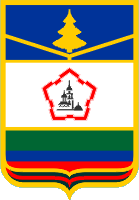 АДМИНИСТРАЦИЯ  ПОЧЕПСКОГО РАЙОНА   БРЯНСКОЙ  ОБЛАСТИПериодическое печатное средство массовой информацииИНФОРМАЦИОННЫЙ БЮЛЛЕТЕНЬ6/2021ПОЧЕП, 2021Экземпляр №1Информационный  бюллетень №6Учредитель -  администрации  Почепского района.Главный редактор - Каплун Нина ДмитриевнаТираж - 5 экземпляровРаспространяется бесплатно.Место  нахождения  редакции, адрес издателя и распространителя: 243400, Брянская область, г. Почеп, площадь Октябрьская, д.3а.Российская ФедерацияАДМИНИСТРАЦИЯ ПОЧЕПСКОГО  РАЙОНАБРЯНСКОЙ ОБЛАСТИПОСТАНОВЛЕНИЕот 07.06.2021 № 664г. ПочепОб организации учета и вовлечении в хозяйственный оборот объектовнезавершенного строительства,находящихся на балансе администрацииПочепского района	В целях выявления фактического наличия объектов незавершенного строительства, организации учета объектов и вовлечения в хозяйственный оборот объектов незавершенного строительства, находящихся на балансе администрации Почепского района,  а также подготовки данных для принятия решений о возможных вариантах использования объектов, на основании распоряжения Правительства Брянской области от 15.08.2016 № 247-рп (в редакции от 01.07.2019 № 129-рп), во исполнение протокола совещания по учету и вовлечению в хозяйственный оборот объектов незавершенного строительства от 14.04.2021 в департаменте строительства Брянской области, администрация Почепского районаПОСТАНОВЛЯЕТ:1. Образовать постоянно действующую комиссию администрации Почепского района по координации и контролю работ по учету и вовлечению в хозяйственный оборот объектов незавершенного строительства, находящихся на балансе администрации Почепского района, в составе согласно приложению к настоящему постановлению.2. Утвердить прилагаемое Положение о постоянно действующей комиссии по координации и контролю работ по учету и вовлечению в хозяйственный оборот объектов незавершенного строительства, находящихся на балансе администрации Почепского района.3. Утвердить прилагаемые методические указания по проведению инвентаризации объектов незавершенного строительства, находящихся на балансе администрации Почепского района, и форму инвентаризационной описи.4. Создать рабочую группу по проведению инвентаризации, учету и выработке предложений по дальнейшему использованию, находящихся на балансе администрации Почепского района объектов незавершенного строительства согласно приложению к настоящему постановлению.5. Рабочей группе:провести инвентаризацию объектов незавершенного строительства, находящихся на балансе администрации Почепского района и составить инвентаризационную опись;составить сводный перечень объектов незавершенного строительства на основании инвентаризационных описей;направлять в указанную постоянно действующую комиссию ежеквартально до 5 числа месяца следующего за отчетным предложения по дальнейшему использованию и распоряжению объектами незавершенного строительства;представлять раз в квартал в постоянно действующую комиссию информацию о техническом состоянии объектов незавершенного строительства, о выделении средств на финансирование объектов и предложения по их дальнейшему использованию.6. Контроль за исполнением настоящего постановления оставляю за собой. И.о. главы администрации                                                                   А.В. ЗеленовПриложение к постановлению  администрации                                                      Почепского районаот 07.06.2021 № 664СОСТАВпостоянно действующей комиссии администрации Почепского района по координации и контролю работ по учету и вовлечению в хозяйственный оборот объектов незавершенного строительства, находящихся на балансе администрации Почепского района Глава  сельского поселения по месту расположения объекта (по согласованию)Утвержденопостановлением  администрацииПочепского района от 07.06.2021 № 664 ПОЛОЖЕНИЕО ПОСТОЯННО ДЕЙСТВУЮЩЕЙ КОМИССИИ АДМИНИСТРАЦИИ ПОЧЕПСКОГО РАЙОНА ПО КООРДИНАЦИИ И КОНТРОЛЮ РАБОТ ПО УЧЕТУИ ВОВЛЕЧЕНИЮ В ХОЗЯЙСТВЕННЫЙ ОБОРОТ ОБЪЕКТОВНЕЗАВЕРШЕННОГО СТРОИТЕЛЬСТВА, НАХОДЯЩИХСЯНА БАЛАНСЕ АДМИНИСТРАЦИИ ПОЧЕПСКОГО РАЙОНА1. Постоянно действующая комиссия администрации Почепского района по координации и контролю работ по учету и вовлечению в хозяйственный оборот объектов незавершенного строительства, находящихся на балансе администрации Почепского района (далее - Комиссия):рассматривает информацию рабочей группы администрации Почепского района о ходе проведения инвентаризации и учета, а также предложения по дальнейшему использованию, находящихся на балансе администрации Почепского района объектов незавершенного строительства;рассматривает информацию рабочей группы о техническом состоянии объектов незавершенного строительства;готовит проекты решений по дальнейшему использованию объектов незавершенного строительства (далее - объекты), в том числе:а) по продаже объектов на аукционе;б) по продаже объектов на коммерческом конкурсе;в) по передаче объектов в собственность Брянской области, городских или сельских поселений;г) по завершению строительства объектов;д) по даче согласия на продажу, мену, внесение в качестве вклада в уставный (складочный капитал) хозяйственных обществ и товариществ объектов, находящихся в хозяйственном ведении муниципальных  унитарных предприятий;е) по списанию затрат объектов незавершенного строительства.2. Решения комиссии принимаются на ее заседании большинством голосов членов комиссии, принявших участие в заседании. При голосовании каждый член комиссии имеет один голос. При равенстве голосов решающим является голос председателя комиссии.Результаты работы комиссии оформляются протоколом, который подписывается председателем комиссии.3. На объекты незавершенного строительства, по которым строительство было приостановлено (без консервации объектов), разрушенные и не подлежащие восстановлению объекты инвентаризационная комиссия составляет отдельную опись с указанием причин, приведших указанные объекты к непригодности.4. Комиссия осуществляет координацию и контроль за деятельностью рабочей группы, дает ей поручения по вопросам учета и дальнейшего использования объектов незавершенного строительства, находящихся в муниципальной собственности.Утвержденопостановлением  администрацииПочепского района от 07.06.2021 № 664МЕТОДИЧЕСКИЕ УКАЗАНИЯпо проведению инвентаризации объектов незавершенного строительства, находящихся на балансе администрации Почепского района	Настоящие методические указания устанавливают порядок проведения инвентаризации объектов незавершенного строительства, находящихся на балансе администрации Почепского района.        	1. Методические указания разработаны с учетом требований методических указаний по инвентаризации имущества и финансовых обязательств, утвержденных Приказом Минфина России от 13 июня 1995 года N 49, методических указаний по применению первичных учетных документов и регистров бухгалтерского учета, применяемых органами государственной власти (государственными органами), органами местного самоуправления, органами управления государственными внебюджетными фондами, государственными (муниципальными) учреждениями, утвержденных Приказом Минфина России от 30 марта 2015 года N 52н, и методических рекомендаций по проведению главными распорядителями средств федерального бюджета инвентаризации объектов незавершенного строительства, вложений в объекты недвижимого имущества, доведенных Письмом Минфина России, Казначейства России от 22 декабря 2015 года N 02-06-07/75364, N 07-04-05/02-874.	2. Инвентаризации в соответствии с настоящими методическими указаниями подлежат объекты незавершенного строительства, находящиеся на балансе администрации Почепского района.	3. Основными целями инвентаризации являются:	выявление фактического наличия объектов инвентаризации, их технико-экономических характеристик и сопоставление последних с учетными данными;	организация учета объектов инвентаризации, приведение учетных данных по объектам инвентаризации в соответствие с их фактическими параметрами;	определение состояния объектов инвентаризации (степени их сохранности и износа);	выявление владельцев и пользователей объектов инвентаризации;	подготовка данных для принятия решений о возможных вариантах использования объектов инвентаризации (завершение строительства, реализация, консервация, утилизация, списание и т.д.).	4. Инвентаризация объектов незавершенного строительства осуществляется рабочей группой  по инвентаризации объектов незавершенного строительства, находящихся на балансе администрации Почепского района (далее – рабочая группа).	5. При проведении инвентаризации рабочая группа получает имеющуюся техническую и правовую документацию и информацию по объектам незавершенного строительства, находящимся на балансе администрации Почепского района.	Рабочая группа определяет путем проверки полученной информации состав и основные параметры объекта инвентаризации и производит осмотр объектов инвентаризации.	6. Инвентаризационная опись (далее – опись) заполняется по каждому объекту незавершенного строительства в двух экземплярах без исправлений и подчисток, подписывается всеми членами рабочей группы и ответственными лицами администрации Почепского района (руководитель и главный бухгалтер) согласно приложению.	6.1. Датой заполнения описи является дата подписания заполненной формы руководителем организации.	6.2. В строке «Наименование организации» приводится полное наименование учреждения (предприятия) согласно учредительным документам, а также его сокращенное наименование.	6.3. С учетом положений пункта 3.32 приказа Минфина России от 13 июня 1995 года № 49 «Об утверждении методических указаний по инвентаризации имущества и финансовых обязательств» по незавершенному капитальному строительству в описях указывается наименование объекта и объем выполненных работ по этому объекту, по каждому отдельному виду работ, конструктивным элементам, оборудованию и т.п.	При этом проверяется:	не числится ли в составе незавершенного капитального строительства оборудование, переданное в монтаж, но фактически не начатое монтажом;	состояние законсервированных и временно прекращенных строительством объектов.	По этим объектам, в частности, необходимо выявить причины и основание для их консервации.	6.4. В разделе 2 указывается назначение объекта на момент инвентаризации.	6.5. В разделе 4 приводится площадь в соответствии с существующим планом земельного участка.	6.6. В разделе 5 «Наличие проектно-сметной документации» отражаются  дата  и  номер согласно  проектно-сметной  документации и ее наличие.	6.7. Степень завершенности строительства определяется таким образом:	6.7.1. Начальная  стадия  строительства  соответствует  следующему уровню  организации подготовительных  и  строительно-монтажных  работ:	завершены изыскательские и проектные работы;	определены поставщики оборудования и материалов;	выполнены работы по временным зданиям и сооружениям в рамках  проекта.	6.7.2. Средняя стадия строительства соответствует следующему уровню  организации подготовительных и строительных работ:	завершены изыскательские и проектные работы;начаты и продолжаются поставки оборудования и материалов;     	начаты и практически закончены работы по возведению стен и конструкции крыши;	выполнены работы по временным зданиям и сооружениям в рамках проекта;	начаты работы по монтажу технологического оборудования и внутренних систем.                 	6.7.3. Высокая стадия строительства соответствует следующему уровню организации строительно-монтажных работ на объекте:	завершены изыскательские и проектные работы;	начаты и продолжаются поставки оборудования и материалов;     	закончены работы по возведению стен и конструкции крыши;   	выполнены работы по временным зданиям и сооружениям в рамках проекта;	работы по монтажу технологического оборудования и внутренних систем  выполнены в пределах 50 – 75 процентов;	начаты отделочные работы.	6.7.4. Завершающая стадия строительства соответствует следующему уровню организации строительно-монтажных работ на объекте:	завершены изыскательские и проектные работы;	закончены поставки оборудования и материалов;	закончены работы по возведению стен и конструкции крыши;   	выполнены работы по временным зданиям и сооружениям в рамках проекта;	завершаются работы по монтажу технологического оборудования и внутренних систем;	отделочные работы на объекте выполнены в пределах 50 – 99 процентов;	начаты пусконаладочные работы на объекте.	6.8. Если объект незавершенного строительства является комплексным  (включает в себя иные объекты незавершенного строительства), то к описи на комплексный объект прикладываются описи на каждый объект незавершенного строительства, входящий в состав комплексного объекта. Порядок оформления описей по таким зданиям, сооружениям определен в пунктах 6.1 – 6.7.4 настоящих методических указаний.	7. В тех случаях, когда члены рабочей группы или ответственные лица учреждения обнаружат после заполнения ошибки в описи, они должны немедленно заявить об этом руководителю рабочей группы. Рабочая группа проверяет указанные факты и в случае их подтверждения исправляет выявленные ошибки.	Исправление ошибок производится путем повторного заполнения и подписания описи.Приложениек методическим указаниямпо проведению инвентаризации объектовнезавершенного строительства,находящихся на балансе администрации Почепского районаФОРМА ИНВЕНТАРИЗАЦИОННОЙ ОПИСИобъекта незавершенного строительстваДата заполнения формы _____________________________________________________Наименование организации _____________________________________________________________________________________________________________________________Наименование объекта незавершенного строительства ____________________________________________________________________________________________________              Сведения об объекте незавершенного строительства                   по состоянию на "___" ________ 20___ г.Данные, отраженные в форме, подтверждаем:члены комиссии:Приложение к постановлению  администрации                                                      Почепского районаот 07.06.2021 № 664СОСТАВрабочей группы по проведению инвентаризации, учету и выработке предложений по дальнейшему использованию, находящихся на балансе администрации Почепского района объектов незавершенного строительстваРоссийская ФедерацияАДМИНИСТРАЦИЯ ПОЧЕПСКОГО РАЙОНАБРЯНСКОЙ ОБЛАСТИП О С Т А Н О В Л Е Н И Еот 11.06.2021№ 680г. ПочепОб утверждении административного регламента предоставления муниципальной услуги"Предоставление письменных разъясненийналогоплательщикам по вопросам применениямуниципальных нормативных правовых актовПочепского муниципального района Брянской областии Почепского городского поселения Почепскогомуниципального района Брянской областио местных налогах и сборах"В целях повышения качества предоставления муниципальной услуги "Предоставление письменных разъяснений налогоплательщикам по вопросам применения муниципальных нормативных актов Почепского муниципального района Брянской области и Почепского городского поселения Почепского муниципального района Брянской области о местных налогах и сборах", в соответствии со статьей 34.2 Налогового кодекса Российской Федерации, Федеральным законом от 06.10.2003 N 131-ФЗ "Об общих принципах организации местного самоуправления в Российской Федерации", Федеральным законом от 27.06.2010 N 210-ФЗ "Об организации предоставления государственных и муниципальных услуг", администрация Почепского района ПОСТАНОВЛЯЕТ:Утвердить прилагаемый административный регламент по предоставлению муниципальной услуги "Предоставление письменных разъяснений налогоплательщикам по вопросам применения муниципальных нормативных правовых актов Почепского муниципального района Брянской области и Почепского городского поселения Почепского муниципального района Брянской области о местных налогах и сборах".2.   Постановление вступает в силу со дня его официального опубликования.3.    Настоящее постановление опубликовать в порядке, установленном Уставом Почепского муниципального района.4.   Контроль за исполнением постановления возложить на заместителя главы администрации района Шаболдину Е.Д.И.о. главы администрации                                                                   А.В. ЗеленовУтвержден 
постановлением администрации Почепского района Брянской области от 11.06.2021 N 680АДМИНИСТРАТИВНЫЙ РЕГЛАМЕНТ
предоставления муниципальной услуги "Предоставление письменных разъяснений налогоплательщикам по вопросам применения муниципальных нормативных правовых актов Почепского муниципального района Брянской области и Почепского городского поселения Почепского муниципального района Брянской области о местных налогах и сборах"
Раздел I. ОБЩИЕ ПОЛОЖЕНИЯ
1.1. Предмет регулирования Административного регламента1.1.1. Предметом регулирования настоящего Административного регламента является порядок и стандарт предоставления муниципальной услуги "Предоставление письменных разъяснений налогоплательщикам по вопросам применения муниципальных нормативных правовых актов Почепского муниципального района Брянской области и Почепского городского поселения Почепского муниципального района Брянской области о местных налогах и сборах".
1.1.2. Административный регламент по предоставлению муниципальной услуги (далее - Регламент) разработан в целях повышения качества и доступности результатов исполнения вышеуказанной муниципальной услуги, создания комфортных условий для потребителей результатов исполнения данной услуги и определяет состав, сроки и последовательность действий (административных процедур) при оказании услуги, порядок взаимодействия между должностными лицами, взаимодействия с заявителями.1.2. Описание заявителей1.2.1. Заявителями являются юридические и физические лица либо лица, наделенные полномочиями действовать от их имени.1.2.2. От имени физических лиц подавать запрос о предоставлении муниципальной услуги могут в частности:- законные представители (родители, усыновители, опекуны) несовершеннолетних в возрасте до 18 лет; - опекуны недееспособных граждан;- представители, действующие на основании доверенности.1.2.3. От имени юридических лиц запрос о предоставлении муниципальной услуги могут подавать лица, действующие без доверенности в соответствии с законом, иными правовыми актами и учредительными документами, представители по доверенности или договору. 1.3. Требования к информированию о порядке предоставления муниципальной услуги1.3.1. Информирование заявителей о порядке предоставления муниципальной услуги осуществляется сотрудниками финансового управления администрации Почепского района Брянской области  (далее - Управление):- непосредственно в Управлении;- с использованием средств телефонной связи или электронной почты.1.3.2. Информирование о муниципальной услуге проводится в форме индивидуального устного или письменного информирования, публичного устного или письменного информирования. Информирование осуществляется на русском языке. Основными требованиями к информированию заявителей о правилах исполнения муниципальной услуги (далее - информирование) являются:- достоверность предоставляемой информации;- четкость в изложении информации;- полнота информирования;- наглядность форм предоставляемой информации (при письменном информировании);- удобство и доступность получения информации;- оперативность предоставления информации.1.3.3. Справочная информация о месте нахождения, графике работы, справочных телефонах, адресах официальных сайтов, электронной почте и (или) форме обратной связи в сети "Интернет" администрации Почепского района, Управления размещена на официальном сайте администрации Почепского района, в сети "Интернет".1.3.4. На сайте администрации Почепского района размещается текст настоящего регламента.1.3.5. Заинтересованные лица, представившие в Управление Запрос и документы для получения муниципальной услуги, информируются:- об отказе в предоставлении муниципальной услуги;- о сроках оформления документов и возможности их получения.1.4. Порядок получения консультаций о предоставлении муниципальной услуги1.4.1. Консультации (справки) по вопросам предоставления муниципальной услуги осуществляются специалистами Управления, предоставляющими муниципальную услугу.1.4.2. Консультации предоставляются по следующим вопросам:- информация о составе документов, необходимых для предоставления муниципальной услуги;- комплектность (достаточность) представленных документов;- правильность оформления документов, необходимых для предоставлениямуниципальной услуги;- источник получения документов, необходимых для предоставления муниципальной услуги (орган или организация, ее местонахождение);- время приема, порядок и сроки выдачи документов;- порядок обжалования действий (бездействия) и решений, осуществляемых и принимаемых в ходе предоставления муниципальной услуги;- иные вопросы, относящиеся к настоящему регламенту.1.4.3. Основными требованиями при консультировании являются:- актуальность;
- своевременность;- четкость в изложении материала;- полнота консультирования;- наглядность форм подачи материала;- удобство и доступность.1.4.4. Консультации предоставляются при личном обращении в Управлении, посредством телефонной связи или электронной почты.1.4.5. Консультации (справки) по вопросам предоставления муниципальной услуги предоставляются бесплатно.1.4.6. При консультировании по телефону специалист Управления должен назвать свои фамилию, имя, отчество, должность, а также наименование органа, в которое обратилось заинтересованное лицо, а затем в вежливой форме проинформировать обратившегося по интересующим вопросам.1.4.7. Информация о порядке предоставления муниципальной услуги размещается на официальном сайте администрации в сети Интернет по адресу: www.admpochep.ru.На информационных стендах Управления размещается следующая информация:1) адрес места нахождения, почтовый адрес, электронный адрес сайта в сети "Интернет" администрации Почепского района;2) телефон справочной службы администрации Почепского района, Управления;3) нормативные правовые акты, регулирующие представление муниципальной услуги;4) информация о порядке обжалования решений и действий (бездействий), принимаемых в ходе исполнения муниципальной услуги;5) настоящий Регламент с приложениями.
Раздел II. СТАНДАРТ ПРЕДОСТАВЛЕНИЯ МУНИЦИПАЛЬНОЙ УСЛУГИ

2.1. Наименование муниципальной услугиНаименование муниципальной услуги - предоставление письменных разъяснений налогоплательщикам по вопросам применения муниципальных нормативных правовых актов Почепского муниципального района Брянской области и Почепского городского поселения Почепского муниципального района Брянской области о местных налогах и сборах.Муниципальная услуга предоставляется финансовым управлением администрации Почепского района Брянской области (далее - Управление).При предоставлении муниципальной услуги межведомственное информационное взаимодействие не предусмотрено.Запрещается требовать от заявителя осуществления действий, в том числе согласований, необходимых для получения муниципальной услуги и связанных с обращением в иные органы, организации.2.2. Результат предоставления муниципальной услугиКонечным результатом предоставления муниципальной услуги является:- письменное разъяснение заявителю по вопросам применения муниципальных нормативных правовых актов Почепского муниципального района Брянской области и Почепского городского поселения Почепского муниципального района Брянской области о местных налогах и сборах (далее - разъяснение);
- письменный мотивированный отказ о даче разъяснений по вопросам применения муниципальных нормативных правовых актов Почепского муниципального района Брянской области и Почепского городского поселения Почепского муниципального района Брянской области о местных налогах и сборах (далее - отказ).2.3. Срок предоставления муниципальной услуги, срок выдачи (направления) документов, являющихся результатом предоставления муниципальной услугиСрок предоставления муниципальной услуги или отказ в предоставлении услуги составляет не более 30 дней с момента поступления письменного обращения. По решению начальника (заместителя начальника) финансового управления администрации Почепского района указанный срок может быть продлен, но не более чем на один месяц с даты поступления обращения.2.4. Нормативные правовые акты, регулирующие предоставление муниципальной услугиПеречень нормативных правовых актов, регулирующих отношения, возникающие в связи с предоставлением муниципальной услуги, размещен на официальном сайте администрации Почепского района в сети "Интернет".2.5. Перечень документов, предоставляемых заявителями2.5.1. Для получения муниципальной услуги заявитель представляет в Управление или администрацию Почепского района заявление.Заявление направляется одним из следующих способов:- на бумажном носителе лично;- посредством почтового отправления, электронной почты.2.5.2. В заявлении указываются следующие сведения:- наименование органа, в который направлено обращение (заявление);- для физического лица: фамилия, имя, отчество заявителя (последнее - при наличии) или его представителя;- для юридического лица: полное наименование юридического лица, его идентификационный номер;- почтовый адрес (электронный адрес), по которому должен быть направлен ответ и указывается порядок направления ответа;- суть обращения (запроса);- личная подпись и дата;- для заявителя - юридического лица - исходящий номер;- заявление от юридических лиц оформляется на фирменных бланках, в случае оформления заявления на простом листе - ставится штамп или печать юридического лица.2.5.3. Заявитель вправе по собственной инициативе представить документы (их копии), содержащие дополнительные сведения, относящиеся к теме запроса. Данный перечень не предполагает межведомственного информационного взаимодействия. Требования к перечню прилагаемых документов отсутствуют.2.5.4. В заявлении указывается испрашиваемая форма предоставления услуги.2.5.5. Письменное обращение (запрос) должно соответствовать следующим требованиям:
- текст написан разборчиво от руки или машинописным способом, распечатан посредством электронных печатающих устройств;- фамилия, имя, отчество или реквизиты юридического лица, адрес, телефонный номер должны быть написаны полностью;- в обращении отсутствуют неоговоренные исправления;- обращение не заполнено карандашом.
2.6. Запреты, связанные с оказанием услуги:Запрещается требовать от заявителя:- представления документов и информации или осуществления действий, предоставление и осуществление которых не предусмотрено нормативными правовыми актами, регулирующими отношения, возникающие в связи с предоставлением муниципальной услуги;- представления документов и информации, которые в соответствии с нормативными правовыми актами находятся в распоряжении органов местного самоуправления, предоставляющих муниципальную услугу и (или) у подведомственных организаций; - представления документов и информации, отсутствие и недостоверность которых не указывалась при первоначальном отказе в приеме документов, необходимых для предоставления муниципальной услуги, за исключением следующих случаев: изменение требований нормативно-правовых актов, касающихся предоставления муниципальной услуги, после первоначальной подачи заявления; истечение срока действия документов или изменение информации после первоначального отказа в приеме документов, необходимых для предоставления муниципальной услуги; выявления документально подтвержденного факта ошибочного или противоправного действия (бездействия) должностного лица, предоставляющего муниципальную услугу при первоначальном отказе в приеме документов, необходимых для предоставления услуги, об этом с извинениями за доставленные неудобства уведомляется заявитель. 2.7. Основания для отказа в приеме заявления и документов, необходимых для оказания муниципальной услуги2.7.1. Основаниями для отказа в приеме заявления и документов, необходимых для оказания муниципальной услуги, являются:- неправильное заполнение запроса в части отсутствия в запросе данных (в заявлении не указаны фамилия заявителя, направившего обращение, и почтовый адрес, по которому должен быть направлен ответ);- заполнение запроса неподдающимся прочтению почерком;- отсутствует тема запроса;- в заявлении содержатся нецензурные либо оскорбительные выражения, угрозы жизни, здоровью и имуществу должностного лица, а также членов его семьи;- если в запросе содержится вопрос, на который ранее заявителю неоднократно давались исчерпывающие ответы по существу и при этом не приводятся дополнительные доводы и обстоятельства.Основанием для отказа в приеме документов, необходимых для предоставления услуги, является нарушение требований, предъявляемых к оформлению запроса, указанных в п. 2.5 Регламента.О решении в отказе в приеме документов заявитель уведомляется письменно.2.8. Исчерпывающий перечень оснований для приостановления или отказа в предоставлении муниципальной услугиОснования для приостановления предоставления муниципальной услуги отсутствуют.Основаниями для отказа в предоставлении муниципальной услуги являются:1) предоставление письменного обращения, не соответствующего требованиям, указанным в п. 2.5 Регламента;2) в запросе содержится вопрос, на который ранее заявителю неоднократно давались исчерпывающие ответы по существу и при этом не приводятся дополнительные доводы и обстоятельства;3) в заявлении содержатся нецензурные либо оскорбительные выражения, угрозы жизни, здоровью и имуществу должностного лица, а также членов его семьи;4) текст заявление не поддается прочтению;5) отсутствие у Управления полномочий по предоставлению письменных разъяснений по применению законодательства. При этом в отказе о предоставлении письменного разъяснения указывается орган, в чью компетенцию входит рассмотрение данного вопроса.2.9. Порядок, размер и основания взимания платы за предоставление муниципальной услуги. Максимальный срок ожидания в очереди при подаче запросаМуниципальная услуга предоставляется бесплатно.
2.10. Максимальный срок ожидания в очереди при подаче запроса о предоставлении муниципальной услуги и при получении результата предоставления такой услугиМаксимальное время ожидания в очереди при подаче заявления о предоставлении муниципальной услуги и при получении результата предоставления муниципальной услуги не должно превышать 15 минут.
2.11. Срок и порядок регистрации запроса заявителя о предоставлении муниципальной услуги2.11.1. Поступивший запрос регистрируется в структурном подразделении, обеспечивающем прием и регистрацию корреспонденции.2.11.2. Максимальный срок выполнения административной процедуры один рабочий день.2.12. Требования к помещениям, в которых предоставляется муниципальная услуга2.12.1. Помещения, в которых оказывается муниципальная услуга, должны соответствовать санитарно-эпидемиологическим правилам и нормативам.2.12.2. Входы в помещения оборудуются пандусами, расширенными проходами, позволяющими обеспечить беспрепятственный доступ инвалидов, использующих кресла-коляски.2.12.3. Помещения для лиц, осуществляющих предоставление муниципальной услуги, должны быть оборудованы табличками с указанием:- номера кабинета;- фамилии, имени, отчества и должности специалиста, осуществляющего исполнение муниципальной услуги;- график приема граждан.2.12.4. Места информирования, предназначенные для ознакомления заявителей с информационными материалами, должны быть оборудованы информационными стендами.На информационных стендах в помещении, предназначенном для приема документов, размещается следующая информация:- текст Регламента;- форма заявления для оказания муниципальной услуги;- график (режим) работы, номера телефонов, адрес интернет-сайта и электронной почты Брянской городской администрации;- режим приема граждан.2.12.5. Помещения для получателей муниципальной услуги должны быть оборудованы столом с письменными принадлежностями и стульями, помещения должны соответствовать комфортным условиям для граждан.2.12.6. Рабочие места специалистов, осуществляющих предоставление муниципальной услуги, должны быть оборудованы телефоном, персональными компьютерами с возможностью доступа к необходимым информационным базам данных, средствами вычислительной техники, печатающими устройствами, копировальными устройствами, позволяющими предоставить услугу в полном объеме.Рабочие места должны быть оборудованы столами для возможности работы с документами, стульями, образцами заполнения документов, снабжены бланками заявлений и канцелярскими принадлежностями.2.12.7. Вход и выход из помещений оборудуются указателями.2.12.8. Места для информирования, предназначенные для ознакомления заявителей с информационными материалами, оборудуются информационными стендами.2.12.9. Места для ожидания на подачу или получения документов оборудуются стульями, скамьями.2.12.10. Места для заполнения заявления оборудуются стульями, столами (стойками) и обеспечиваются образцами заявлений, писчей бумагой и канцелярскими принадлежностями.2.12.11. В соответствии с законодательством Российской Федерации о социальной защите инвалидов им обеспечиваются:- условия для беспрепятственного доступа к помещению, в котором предоставляется муниципальная услуга, а также для беспрепятственного пользования информацией;- возможность самостоятельного передвижения по прилегающей территории, на которой расположено помещение, в котором предоставляется муниципальная услуга, а также входа и выхода из него, в том числе с использованием кресла-коляски;- сопровождение инвалидов, имеющих стойкие расстройства функции зрения и передвижения;- надлежащее размещение оборудования и носителей информации, необходимых для беспрепятственного доступа инвалидов к объектам, в которых предоставляется муниципальная услуга, с учетом ограничений их жизнедеятельности;- допуск сурдопереводчика и тифлосурдопереводчика при оказании инвалиду муниципальной услуги;- допуск собаки - проводника на объекты, в которых предоставляется муниципальная услуга;- оказание инвалидам помощи в преодолении барьеров, мешающих получению ими муниципальной услуги наравне с другими лицами.2.12.12. Инвалидам и лицам с ограниченными возможностями здоровья, имеющим ограничения двигательной активности, препятствующие самостоятельному подписанию документов, предлагается обратиться к нотариусу для удостоверения подписи другого лица за инвалида.
2.12.13. Специалистами Администрации организуется работа по сопровождению инвалидов, имеющих стойкие расстройства зрения и самостоятельного передвижения, и оказание им помощи при обращении за муниципальной услугой и получения результата оказания муниципальной услуги, оказанию помощи инвалидам и лицам с ограниченными возможностями здоровья в преодолении барьеров, мешающих получению ими муниципальной услуги наравне с другими лицами.2.13. Показатели доступности и качества муниципальной услугиПоказателями доступности и качества предоставления муниципальной услуги являются:1) своевременность предоставления муниципальной услуги в соответствии со стандартом ее предоставления, установленным настоящим Регламентом;2) открытость деятельности органа, предоставляющего муниципальную услугу;3) соблюдение сроков предоставления муниципальной услуги и условий ожидания приема;4) доступность обращения за предоставлением муниципальной услуги;5) количество взаимодействий заявителя с должностными лицами при предоставлении муниципальной услуги и их продолжительность:- максимальное количество взаимодействий заявителя с должностными лицами при предоставлении муниципальной услуги не превышает двух раз;- продолжительность взаимодействия заявителя с должностными лицами при предоставлении муниципальной услуги - до 15 минут;6) ресурсное обеспечение исполнения Административного регламента;7) соблюдение требований к обеспечению доступности предоставления муниципальной услуги для инвалидов в соответствии с законодательством Российской Федерации о социальной защите инвалидов.Раздел III. СОСТАВ, ПОСЛЕДОВАТЕЛЬНОСТЬ И СРОКИ ВЫПОЛНЕНИЯ АДМИНИСТРАТИВНЫХ ПРОЦЕДУР, ТРЕБОВАНИЯ К ПОРЯДКУ ИХ ВЫПОЛНЕНИЯ, В ТОМ ЧИСЛЕ ОСОБЕННОСТИ ВЫПОЛНЕНИЯ АДМИНИСТРАТИВНЫХ ПРОЦЕДУР В ЭЛЕКТРОННОЙ ФОРМЕ3.1. Перечень административных процедур:- прием и регистрация заявления;- направление запроса руководителю, рассмотрение запроса исполнителем;- подготовка и направление ответа заявителю.3.2. Прием и регистрация запроса заявителя3.2.1. Основанием для начала выполнения административной процедуры является поступление запроса заявителя в Управление либо Брянскую городскую администрацию посредством личного обращения, почтового отправления, через электронные средства связи.Российская ФедерацияАДМИНИСТРАЦИЯ ПОЧЕПСКОГО РАЙОНАБРЯНСКОЙ ОБЛАСТИПОСТАНОВЛЕНИЕот ______________ № ____г. ПочепО продлении месячника безопасности на водных объектах  в весенне-летний период на территории Почепского района в 2021 годуВ соответствии с Федеральным законом от 06.10.2003 №131-ФЗ «Об общих принципах организации местного самоуправления в Российской Федерации», в целях обеспечения безопасности жизни людей на водоемах ввесенний период на территории  администрация Почепского района ПОСТАНОВЛЯЕТ:1. Провести месячник безопасности на водных объектах Почепского района в период с 20 марта  по 20 апреля 2021 года.2. Утвердить прилагаемый план мероприятий по проведению месячника безопасности на водных объектах Почепского района.3. Рекомендовать главе пгт. Рамасуха, главам сельских поселений организовать проведение месячника безопасности на водоемах в соответствии с утвержденным планом.4. Настоящее постановление опубликовать в газете «Почепское слово».5.Контроль за исполнением постановления возложить на заместителя главы администрации Почепского района        Тарабарко В.В.               .Глава администрации                                         А.В.МосквичевУтверждено:Постановлением администрации Почепского района от          . 2021 №_____План мероприятий по продлению месячника безопасности на водных объектах в весенний периодПочепского района в 2021 годуРоссийская ФедерацияАДМИНИСТРАЦИЯ ПОЧЕПСКОГО  РАЙОНАБРЯНСКОЙ ОБЛАСТИПОСТАНОВЛЕНИЕот 15.06.2021 № 687               г. ПочепО внесении изменений в постановлениеадминистрации  Почепского района от 29.12.2020№ 199 «Развитие образования Почепского муниципального района»      В связи с уточнением размера финансирования по муниципальной программе, администрация Почепского районаПОСТАНОВЛЯЕТ:1. Внести изменения в муниципальную программу «Развитие образования Почепского муниципального района», утвержденную Постановлением администрации Почепского района от 29.12.2020 № 199 следующие изменения:1.1. В тексте паспорта программы «Объемы бюджетных ассигнований на реализацию муниципальной программы» цифры «1405549049,84»  заменить на «1410840651,09», в том числе «2021 год – 479545517,03» заменить на «2021 год - 484837118,28»1.2. В тексте паспорта программы в пункте 4 «Ресурсное обеспечение реализации муниципальной программы» цифры «1405549049,84»  заменить на «1410840651,09», в том числе «2021 год – 479545517,03» заменить на «2021 год – 484837118,28»1.3. План реализации муниципальной программы «Развитие  образования Почепского муниципального района» изложить в новой редакции согласно приложению № 1 к данному постановлению.2. Настоящее постановление опубликовать в порядке, установленном Уставом Почепского муниципального района.3. Контроль за исполнением настоящего постановления оставляю за собой.                                            И.о. главы администрации                                                                      А.В. ЗеленовГлавный экономист отдела образования                                       Ю.А. ГапоноваНачальник отдела образования                                                           Е. В. ВоробьевЗаместитель главы администрации района                                        Е.Д. ШаболдинаУправляющий делами администрации                                               Н.Д. КаплунГлавный специалист сектора делопроизводства,                              О.Н. Морозоваорганизационной и кадровой работы                                         
Российская ФедерацияАДМИНИСТРАЦИЯ ПОЧЕПСКОГО РАЙОНАБРЯНСКОЙ ОБЛАСТИПОСТАНОВЛЕНИЕот 15.06.2021 № 688 г. Почеп«О внесении изменений в постановлениеадминистрации Почепского районаот  29.12.2020  № 198 «Об утверждениинормативных затрат на муниципальныеуслуги (работы), оказываемые муниципальнымиучреждениями Почепского района» В соответствии со статьей 69.2  п.4 Бюджетного кодекса Российской Федерации, постановления администрации Почепского района от 29.12.2020 № 198 «О внесении изменений в постановление от 19.11.2020 № 1768 «о порядке формирования муниципального задания на оказание муниципальных услуг (выполнение работ) в отношении муниципальных учреждений муниципального образования Почепского муниципального района, Почепского городского поселения и финансового обеспечения выполнения муниципального задания муниципальными учреждениями муниципального образования Почепского муниципального района, Почепского городского поселения и финансового обеспечения муниципального задания  муниципальными  учреждениями Почепского муниципального района, Почепского городского поселения» в связи с выделением дополнительных средств на выполнение муниципального задания образовательными учреждениями в соответствии с решением Почепского Совета народных депутатов № 162 от 15.06.2021, администрация Почепского районаПОСТАНОВЛЯЕТ:       1. Внести в постановление администрации Почепского района от 29.12.2020 № 198 «Об утверждении нормативных затрат на муниципальные услуги (работы), оказываемые муниципальными учреждениями Почепского района в 2021 году» (в редакции от 26.03.2021 № 359) следующие изменения:       1.1. Приложение №1 изложить в новой редакции согласно приложению № 1 к данному постановлению.1.2. Приложение №2 изложить в новой редакции согласно приложению № 2 к данному постановлению.1.3. Приложение №3 изложить в новой редакции согласно приложению №3 к данному постановлению. 2. Настоящее постановление вступает в силу с момента его подписания.         3. Контроль за исполнением настоящего постановления оставляю за собой.                            И.о. Главы администрации                                                                   А.В. ЗеленовГлавный экономист отдела образования                                            Ю.А. ГапоноваНачальник отдела образования                                                           Е. В. ВоробьевЗаместитель главы администрации района                                        Е.Д. ШаболдинаУправляющий делами администрации                                               Н.Д. КаплунГлавный специалист сектора делопроизводства,                              О.Н. Морозоваорганизационной и кадровой работы     Ведущий специалист финансового управления        Ю.В.ШапетькоНачальник отдела образования                                   Е.В.ВоробьевГлавный бухгалтер                                                       Л.А.ДмитриченкоИсполнитель                                                                  Ю.А.ГапоноваВедущий специалист финансового управления        Ю.В.ШапетькоНачальник отдела образования                                   Е.В.ВоробьевГлавный бухгалтер                                                       Л.А.ДмитриченкоИсполнитель                                                                  Ю.А.ГапоноваРоссийская ФедерацияАДМИНИСТРАЦИЯ ПОЧЕПСКОГО РАЙОНАБРЯНСКОЙ ОБЛАСТИПОСТАНОВЛЕНИЕот 15.06.2021 № 689г.Почеп «О внесении изменений в постановление администрации Почепского района от 23.12.2020 № 141 «Об утверждении нормативных затрат на муниципальные услуги (работы), оказываемые муниципальными учреждениями Почепского района» В соответствии со статьей 69.2 п.4 Бюджетного кодекса Российской Федерации, постановления администрации Почепского района от 19.11.2019   № 1768 «О порядке формирования муниципального задания на оказание муниципальных услуг (выполнение работ) в отношении муниципальных учреждений муниципального образования Почепского муниципального района, Почепского городского поселения и финансового обеспечения выполнения муниципального задания муниципальными учреждениями муниципального образования Почепского муниципального района, Почепского городского поселения», в связи с выделением дополнительных средств на выполнение муниципального задания учреждениями культуры и дополнительного образования, в соответствии с решением Почепского Районного Совета  народных депутатов от 15 июня 2021 года, администрация Почепского района        ПОСТАНОВЛЯЕТ:        1. Внести в постановление администрации Почепского района от 23.12.2020 №141 «Об утверждении нормативных затрат на муниципальные услуги (работы), оказываемые муниципальными учреждениями Почепского района в 2021 году» (в редакции от 26.03.2021 г. № 358) следующие изменения:        1.1 Приложение № 2, 2.1 к постановлению изложить в новой редакции (прилагается).        2. Настоящее постановление опубликовать в порядке, установленном Уставом Почепского муниципального района.        3. Контроль за исполнением постановления оставляю за собой.   И.о. главы администрации                                                               А.В. ЗеленовНачальник отдела культуры,                                                         С.Н. Шемяковамолодёжной политики и спортаЗаместитель главы администрации                                               Е.Д. Шаболдина                                                                                                                                                            Управляющий делами администрации                                         Н.Д. КаплунГлавный специалист сектора делопроизводства,организационной и кадровой работы                                            О.Н. Морозова 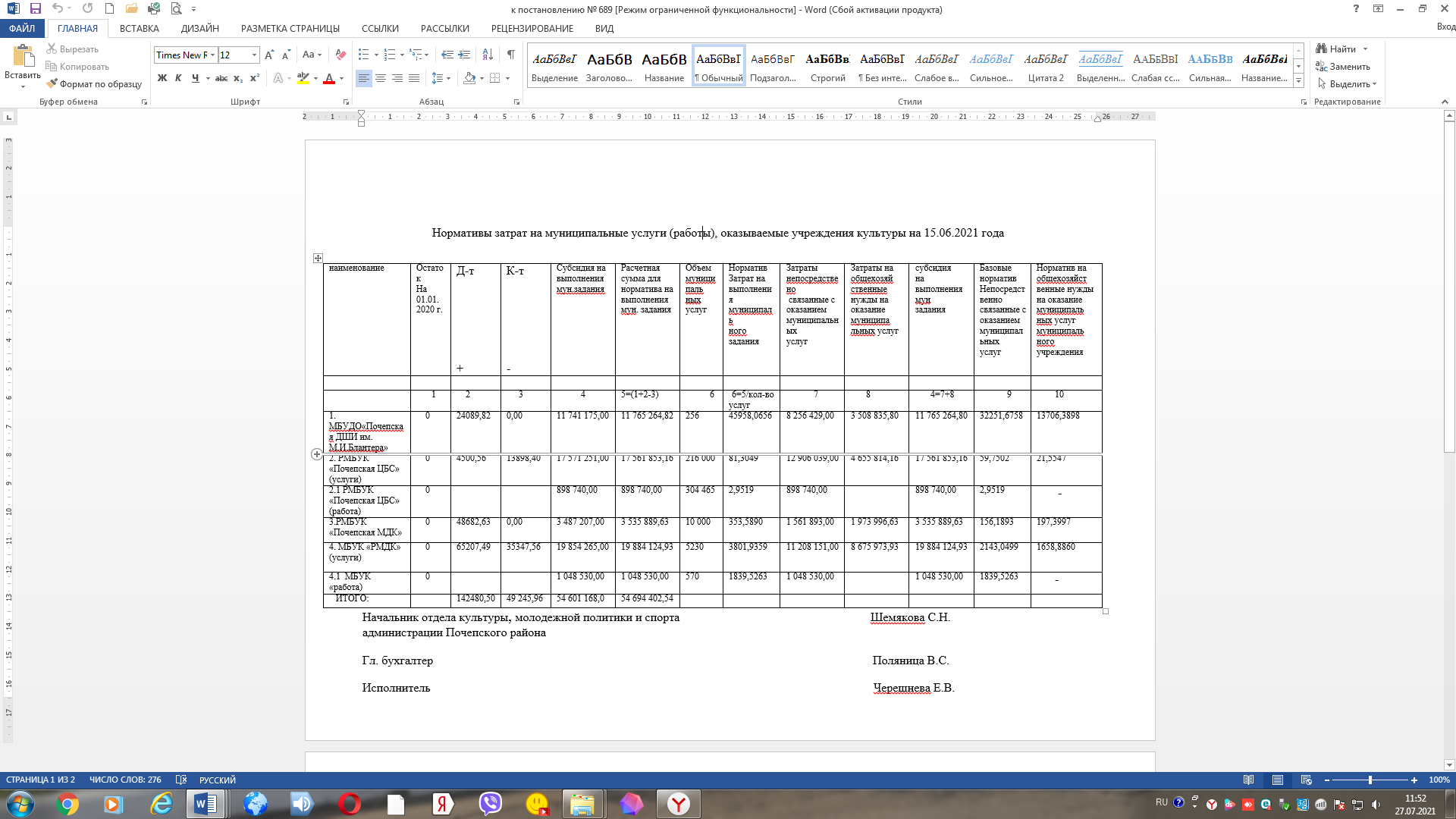 Российская ФедерацияАДМИНИСТРАЦИЯ ПОЧЕПСКОГО РАЙОНАБРЯНСКОЙ ОБЛАСТИПОСТАНОВЛЕНИЕот 15.06.2021 г.  № 690г.Почеп          «О внесении изменений в муниципальную программу «Развитие культуры, молодежнойполитики и спорта Почепского района» (в редакциях от 30.12.2020 № 242,  от 26.03.2021 № 358)          В целях уточнения размера финансирования по муниципальной программе «Развитие культуры, молодежной политики и спорта Почепского района», администрация Почепского района        ПОСТАНОВЛЯЕТ:1. Внести в муниципальную программу «Развитие культуры, молодежной политики и спорта Почепского района», утвержденную постановлением администрации Почепского района от 30.12.2020 № 242 (в редакции от 26.03.2021 № 358) следующие изменения:1.1.  В тексте Паспорта программы «Объемы бюджетных ассигнований на реализацию муниципальной программы цифры «251 052 841,08» заменить на цифры «253 476 712,08» в том числе: - «2021 год – 91 179 896,55» заменить на «2021 год – 93 603 767,55»1.2. В тексте Паспорта муниципальной программы в 4 разделе «Ресурсное обеспечение реализации муниципальной программы» цифры «251 052 841,08» заменить на цифры «253 476 712,08» в том числе: - «2021 год -   91 179 896,55»заменить на «2021 год – 93 603 767,55»1.3. «План реализации муниципальной программы» изложить в новой                         редакции (прилагается).2. Настоящее постановление опубликовать в порядке, установленном Уставом Почепского муниципального района.3. Контроль за исполнением постановления оставляю за собой.                                        И.о. главы администрации                                                          А.В. ЗеленовНачальник отдела культуры,молодёжной политики и спорта                                                  С.Н. ШемяковаЗаместитель главы администрации                                             Е.Д. ШаболдинаУправляющий делами администрации                                       Н.Д. КаплунГлавный специалист сектора делопроизводства,                      О.Н. Морозоваорганизационной и кадровой работы                                                                                                Российская ФедерацияАДМИНИСТРАЦИЯ ПОЧЕПСКОГО РАЙОНАБРЯНСКОЙ ОБЛАСТИПОСТАНОВЛЕНИЕот 22.06.2021 № 732г. Почеп«О внесение изменений в постановление   от 11.01.2021 № 3 «Об утверждении нормативных  затрат на муниципальные услуги (работы),  оказываемые муниципальным бюджетным   учреждением «Многофункциональный центр    предоставления государственных имуниципальных   услуг в Почепском районе»В соответствии с частью 4 статьи 69.2 Бюджетного кодекса Российской Федерации, постановлением администрации Почепского района от 18.11.2015 №1016 «О порядке формирования муниципального задания на оказание муниципальных услуг (выполнение работ) в отношении муниципальных учреждений муниципального образования Почепского муниципального района, Почепского городского поселения и финансового обеспечения выполнения муниципального задания муниципальными учреждениями муниципального образования Почепского муниципального района, Почепского городского поселения и финансового обеспечения муниципального задания муниципальными учреждениями Почепского муниципального района, Почепского городского поселения» и с учетом изменений, вносимых постановлением администрации Почепского района от 19.11.2019 №1768 «О внесении изменений в постановление от 18.11.2015          №1016», в соответствии с решением Почепского районного Совета народных депутатов №162 от 15.06.2021, администрация Почепского районаПОСТАНОВЛЯЕТ:1. Внести изменения в нормативы затрат на муниципальные услуги (работы), оказываемые МБУ «МФЦ в Почепском районе» согласно приложению №1 к настоящему постановлению.2. Настоящее постановление опубликовать в порядке, установленном Уставом Почепского муниципального района.3. Контроль за исполнением настоящего постановления возложить на заместителя главы администрации  Почепского района Шаболдину Е.Д.                                     Глава администрации                                                                    А.В. МосквичевЗаместитель главы администрации                                                                    Е.Д. ШаболдинаНачальник отдела бухгалтерского учета и отчетности                                       И.И. ТупиковаГлавный специалист сектора делопроизводства,организационной и кадровой работы                                                                   О.Н. Морозова Российская ФедерацияАДМИНИСТРАЦИЯ ПОЧЕПСКОГО РАЙОНАБРЯНСКОЙ ОБЛАСТИПОСТАНОВЛЕНИЕот 22.06.2021 № 733г. Почеп«О внесение изменений в постановление от 11.01.2021 № 4 «Об утверждении  муниципального задания для муниципального    бюджетного учреждения «Многофункциональны центр предоставления государственных и   муниципальных услуг в Почепском районе»В соответствии с постановлением администрации Почепского района от 18.11.2015 №1016 «О порядке формирования муниципального задания на оказание муниципальных услуг (выполнение работ) в отношении муниципальных учреждений муниципальных образований Почепского муниципального района, Почепского городского поселения и финансового обеспечения выполнения муниципального задания муниципальными учреждениями муниципальных образований Почепского муниципального района, Почепского городского поселения» с учетом изменений, вносимых  постановлением администрации Почепского района от 19.11.2019 №1768    «О внесении изменений в постановление администрации Почепского района     №1016 от 18.11.2015 года», администрация Почепского района ПОСТАНОВЛЯЕТ:Внести изменения в муниципальное задание на 2021 год и на плановый период 2022 и 2023 годов для муниципального бюджетного учреждения «Многофункциональный центр предоставления государственных и                                                       муниципальных услуг в Почепском районе», утвержденного постановлением администрации Почепского района от 11.01.2021 №4 «Об утверждении муниципального задания для муниципального бюджетного учреждения «Многофункциональный центр предоставления государственных и  муниципальных услуг в Почепском районе».Настоящее постановление ступает в силу с момента подписания.Настоящее постановление опубликовать в порядке, установленном Уставом Почепского муниципального района.Контроль за исполнением настоящего постановления возложить на заместителя главы администрации Почепского района Шаболдину Е.Д.Глава администрации                                                            А.В. МосквичевЗаместитель главы администрации                                                                    Е.Д. ШаболдинаНачальник отдела бухгалтерского учета и отчетности                                       И.И. ТупиковаУправляющий делами                                                                                                Н.Д. КаплунГлавный специалист сектора делопроизводства,организационной и кадровой работы                                                                   О.Н. Морозова 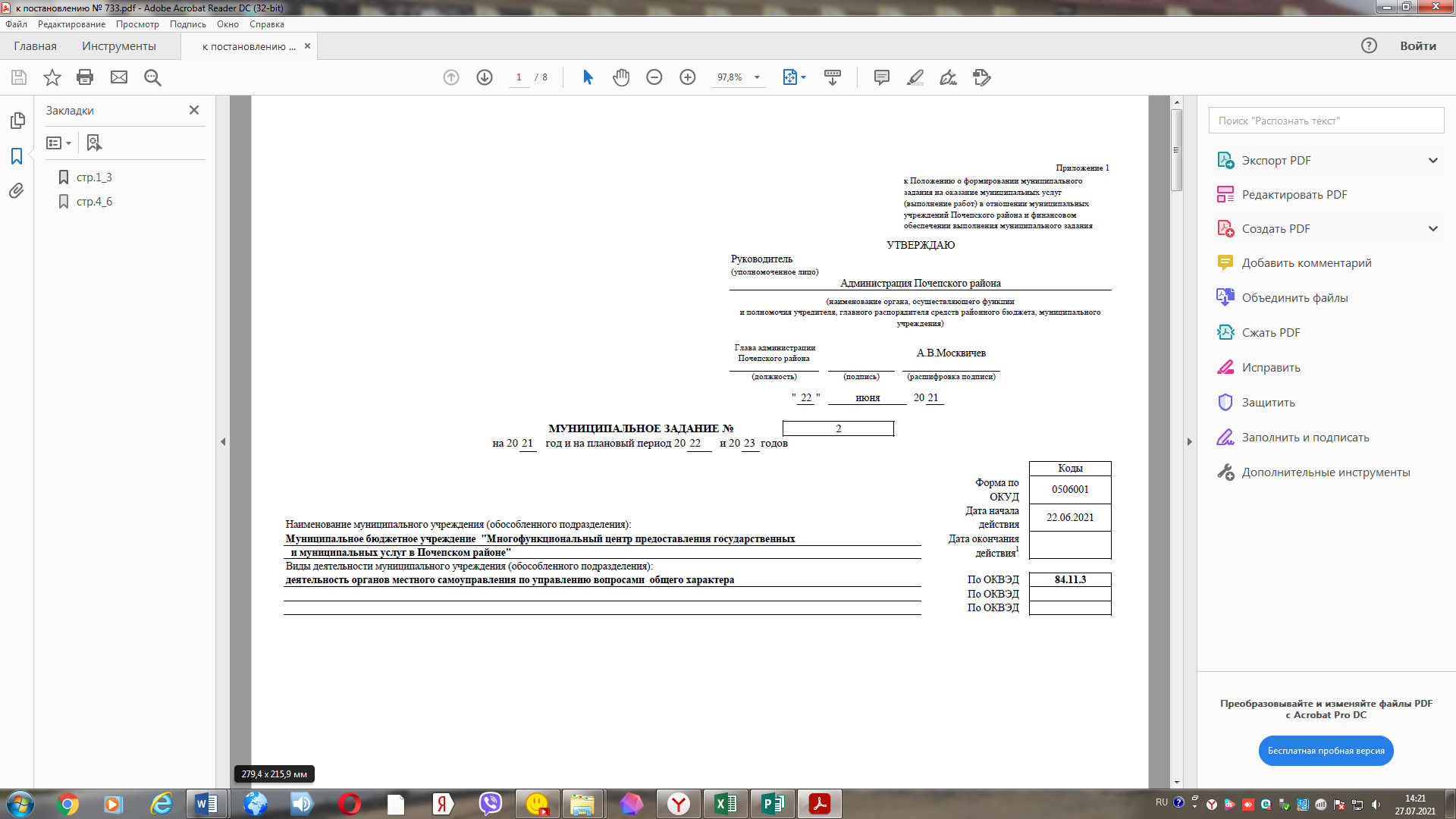 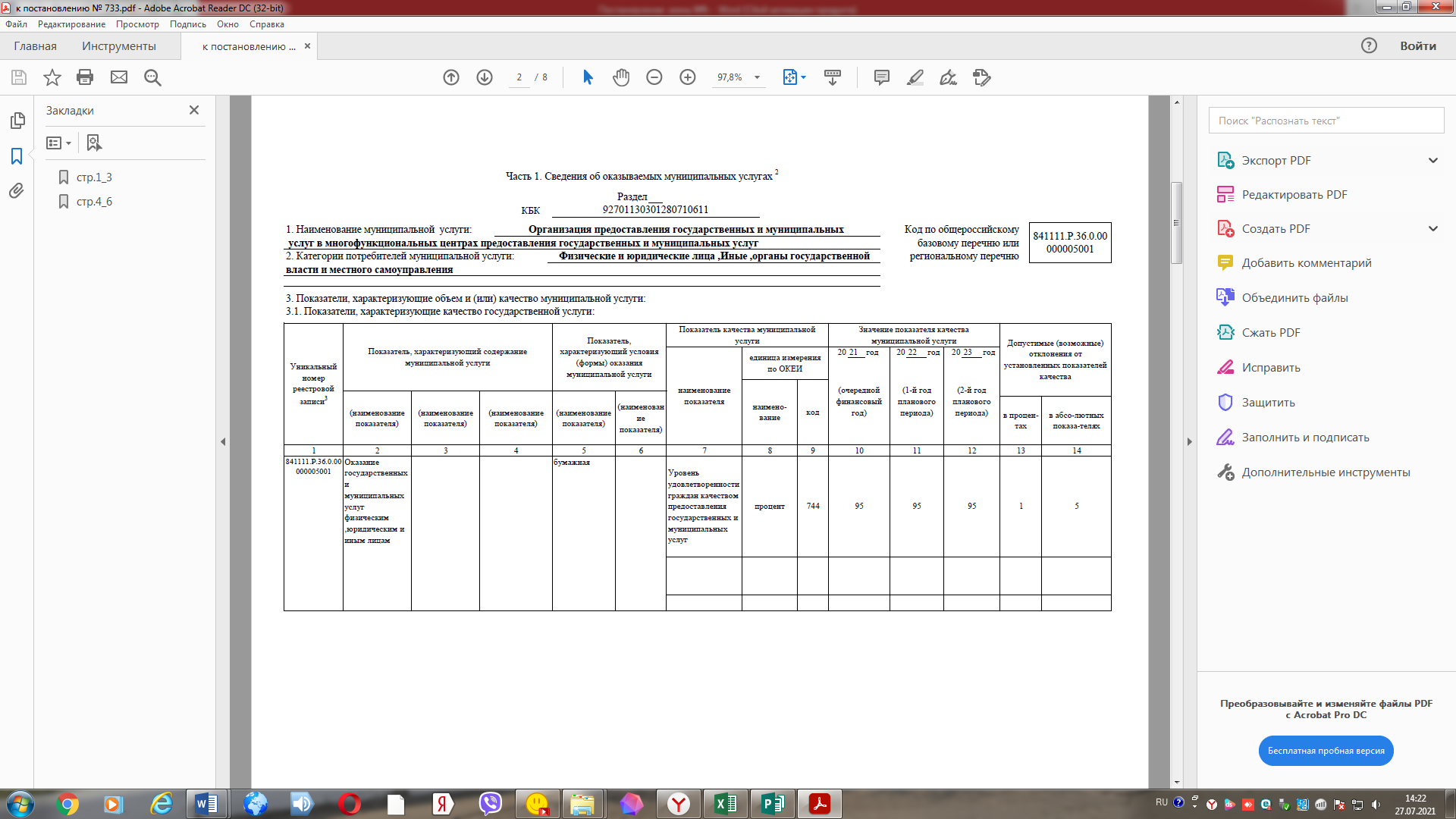 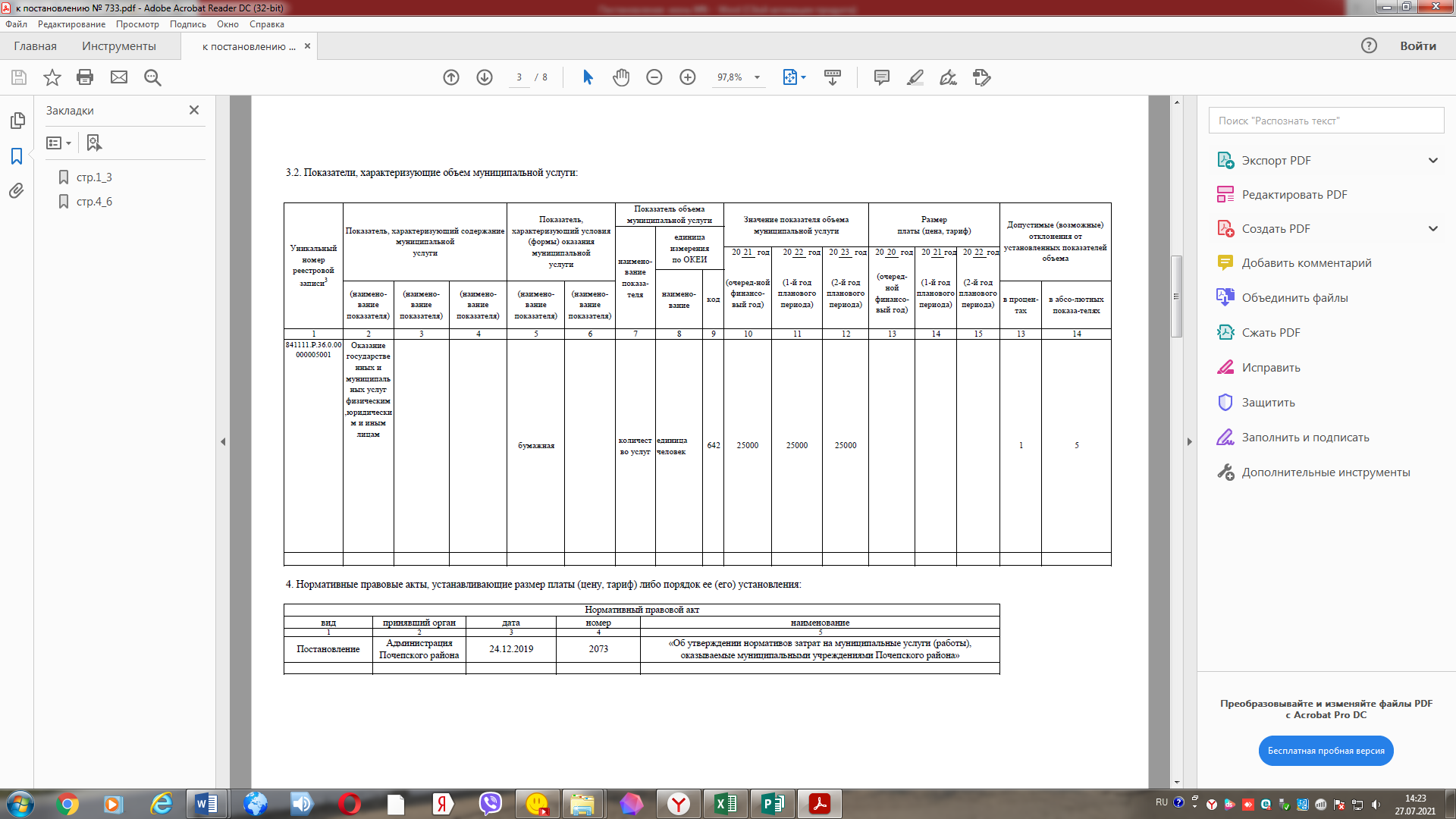 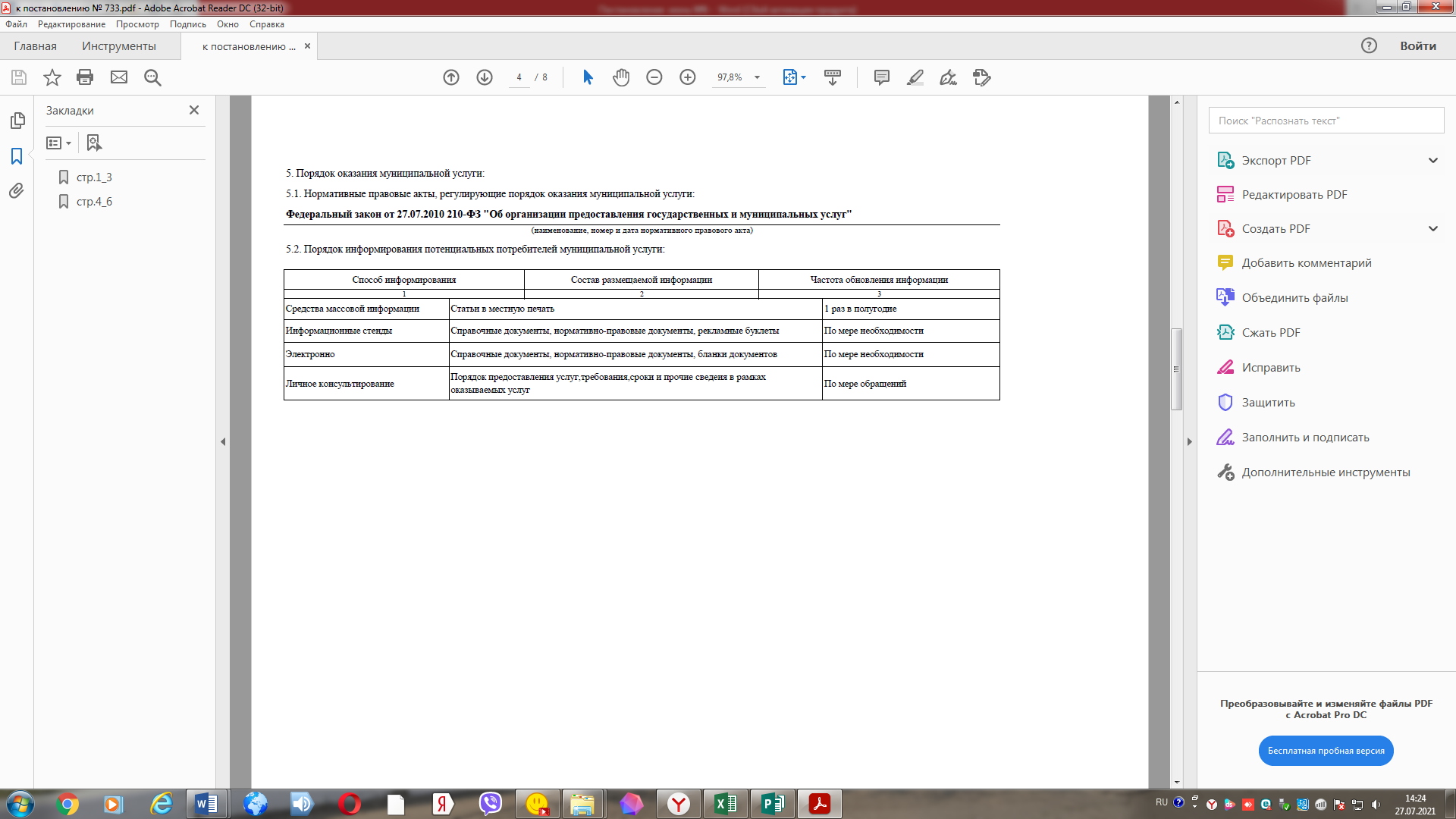 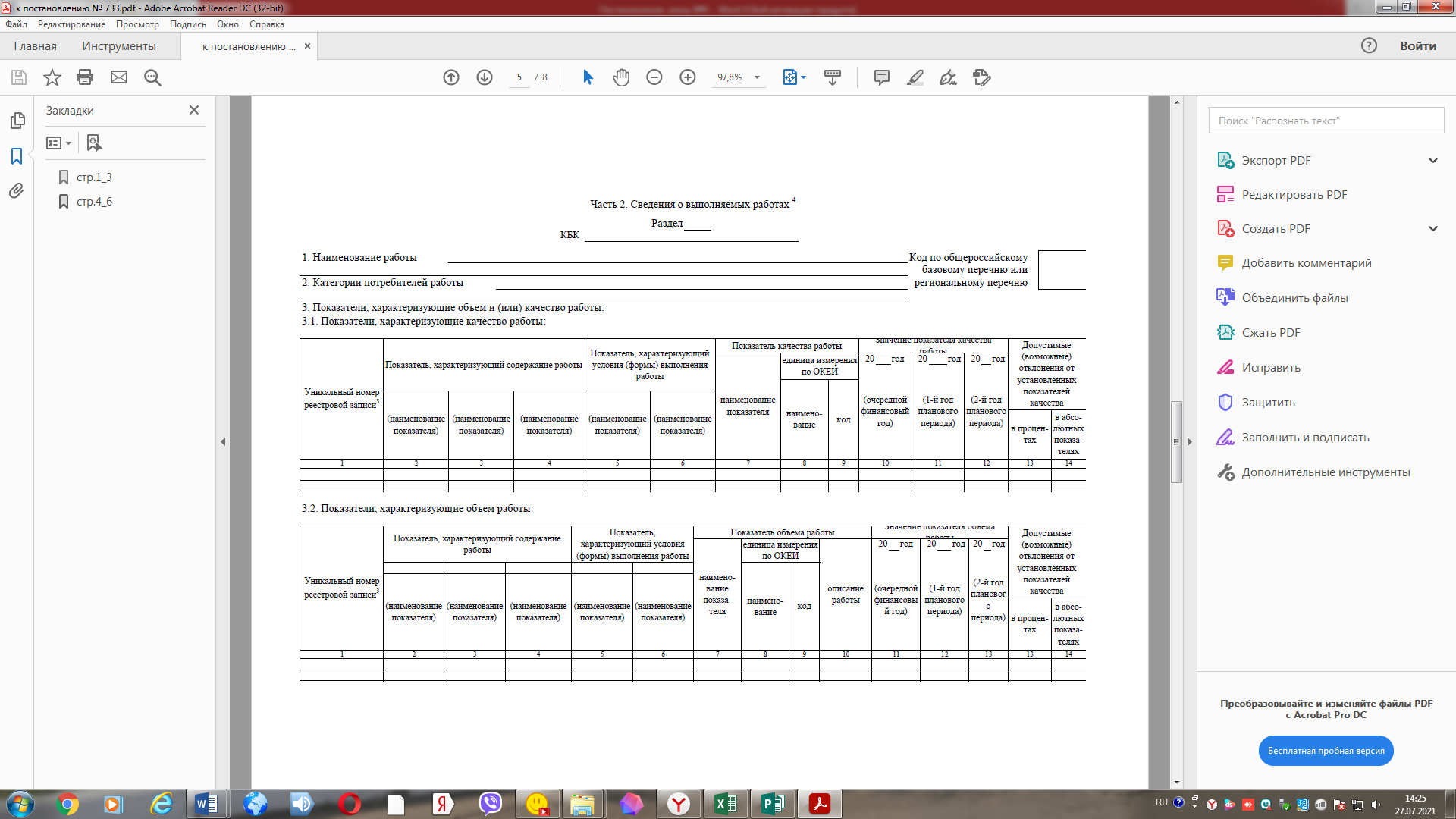 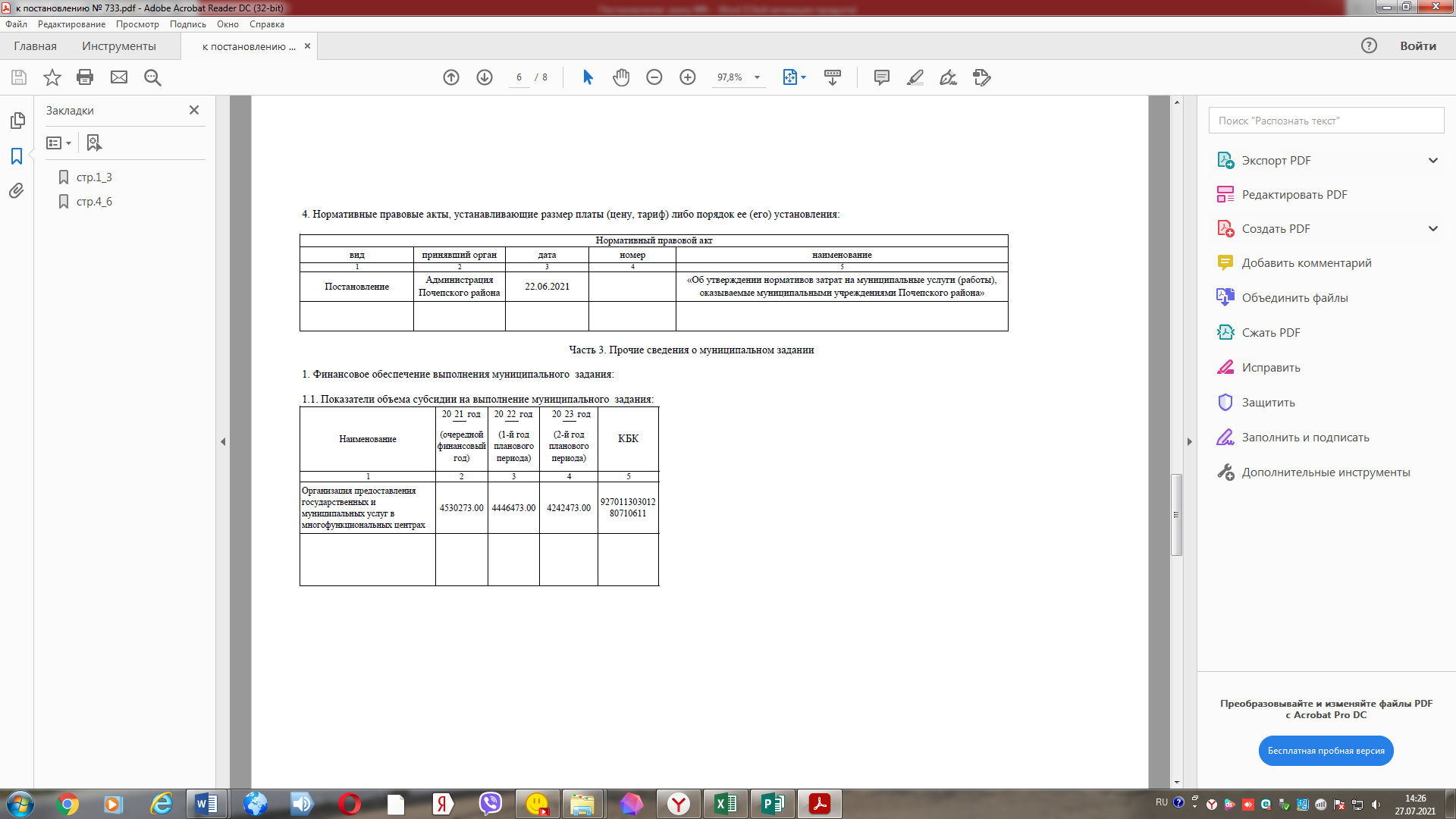 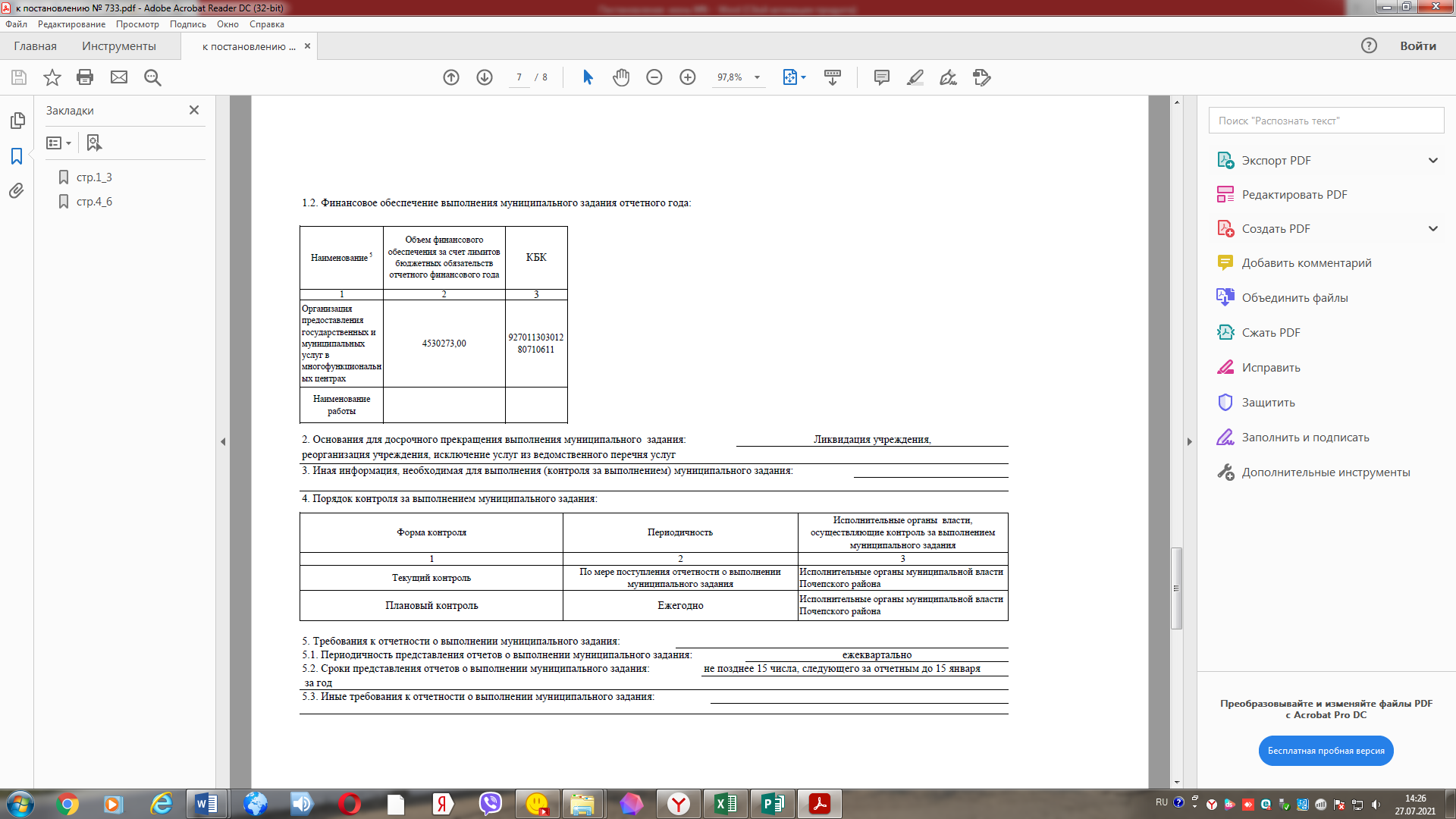 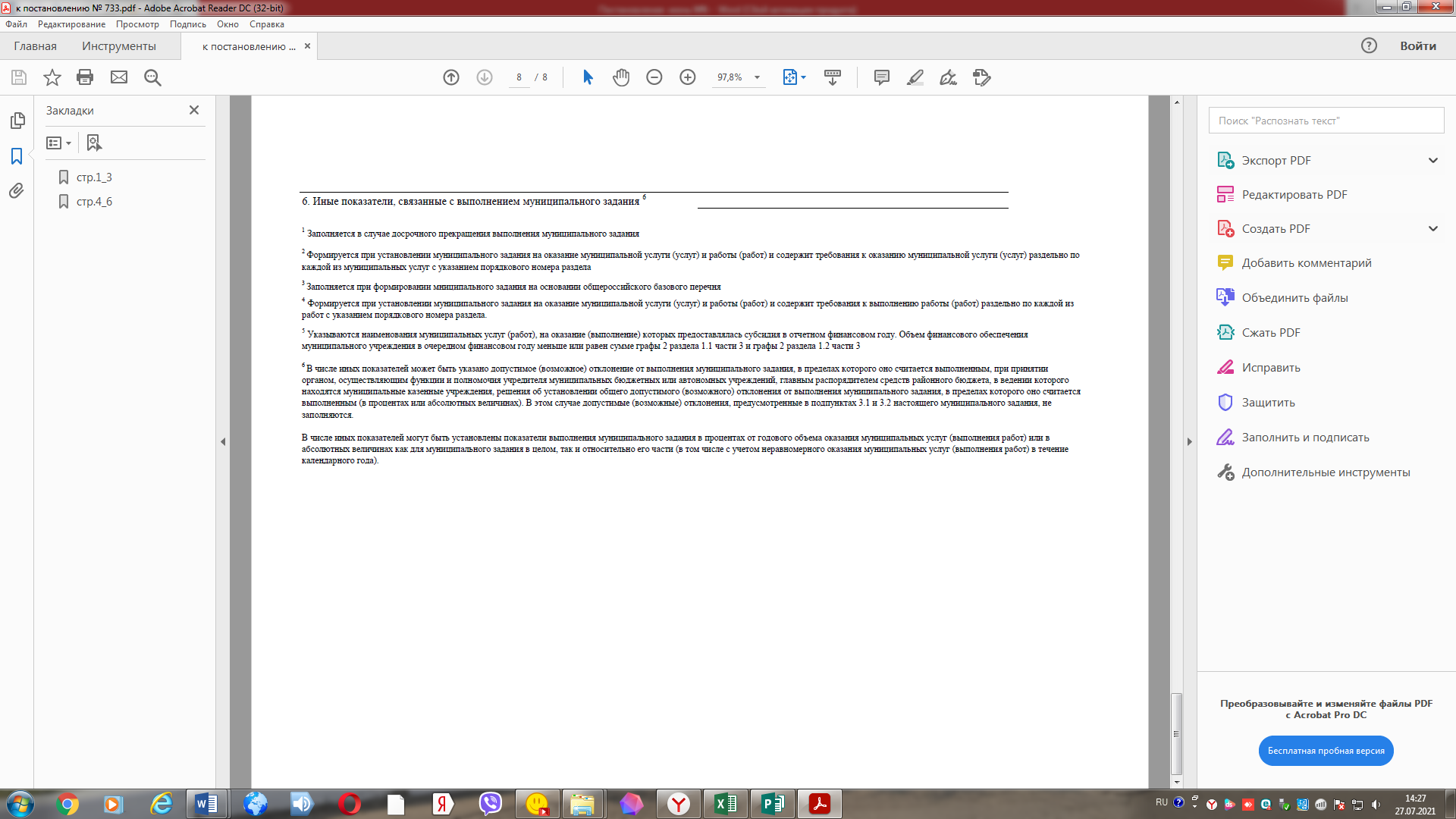 Российская ФедерацияАДМИНИСТРАЦИЯ ПОЧЕПСКОГО РАЙОНАБРЯНСКОЙ ОБЛАСТИПОСТАНОВЛЕНИЕ    от   22.06.2021   № 738 г. ПочепО  внесении   изменений в Положение  об организации предоставления общедоступногои бесплатного дошкольного, начального общего,основного общего и среднего общего образованияв образовательных организациях Почепскогомуниципального района  В целях приведения в соответствие с действующим законодательством Положения об организации предоставления общедоступного и бесплатного дошкольного, начального общего, основного общего и среднего общего образования в образовательных организациях Почепского муниципального района, администрация Почепского районаПОСТАНОВЛЯЕТ:1. Внести следующие изменения в   Положение  об  организации предоставления общедоступного и бесплатного дошкольного, начального общего, основного общего и среднего общего образования в образовательных организациях Почепского муниципального района: 1.1 Абзац 4 пункта 1.2. изложить в следующей редакции:      «приказом Министерства просвещения Российской Федерации от 22.03.2021 №115 «Об утверждении Порядка организации и осуществления образовательной деятельности по основным общеобразовательным программам – образовательным программам начального общего, основного общего и среднего общего образования»». 2. Контроль за исполнением настоящего постановления  возложить на первого заместителя главы администрации района  Зеленова А.В.                                                           Глава  администрации                                                             А.В. МосквичевРоссийская ФедерацияАДМИНИСТРАЦИЯ ПОЧЕПСКОГО РАЙОНАБРЯНСКОЙ ОБЛАСТИПОСТАНОВЛЕНИЕ   от  22.06.2021   № 739 г. Почеп«О  внесении  изменений в административный регламент предоставления муниципальной  услуги«Зачисление в образовательное учреждение»   В целях приведения в соответствие с действующим законодательством административного регламента предоставления муниципальной услуги «Зачисление в образовательное учреждение», администрация Почепского районаПОСТАНОВЛЯЕТ:1. Внести следующие изменения в   административный  регламент предоставления муниципальной  услуги «Зачисление в образовательное учреждение»   1.1 Абзац 16 пункта 2.6. изложить в следующей редакции:      «приказом Министерства просвещения Российской Федерации от 22.03.2021 №115 «Об утверждении Порядка организации и осуществления образовательной деятельности по основным общеобразовательным программам – образовательным программам начального общего, основного общего и среднего общего образования»». 2. Контроль за исполнением настоящего постановления  возложить на первого заместителя главы администрации района  Зеленова А.В.                               Глава  администрации                                                             А.В. МосквичевРоссийская    ФедерацияАДМИНИСТРАЦИЯ ПОЧЕПСКОГО  РАЙОНАБРЯНСКОЙ ОБЛАСТИПОСТАНОВЛЕНИЕот 25.06.2021 № 755г. ПочепО внесении изменений в Перечень объектов бюджетных инвестициймуниципальной собственности на2021 год, утвержденный постановлением администрации района от 11.01.2021 №6В соответствии с решением  Совета народных депутатов города Почепа от 19.03.2021№03 «О внесении изменений в Решение Совета народных депутатов города Почепа от 15.12.2020№60 «О бюджете Почепского городского поселения Почепского муниципального района Брянской области  на 2021 год и на плановый период 2022 и 2023 годов», администрация Почепского районаПОСТАНОВЛЯЕТ:  1. Утвердить Перечень объектов бюджетных инвестиций муниципальной собственности на 2021 год  в новой редакции согласно приложению к настоящему постановлению.   2. Настоящее  постановление опубликовать в порядке, установленном Уставом Почепского муниципального района  3. Контроль за исполнением настоящего постановления возложить на заместителя главы администрации района Чабусова А.А.                                   Глава администрации                                                              А.В.Москвичев                                                        Главный специалист                                                                 Е.Л. ДубининаЗам. главы администрациирайона                                                                                         Е.Д. ШаболдинаЗам. главы администрациирайона                                                                                         А.А. ЧабусовУправляющий  делами                                                              Н.Д. КаплунГлавный специалист                                                                  О.Н. МорозоваСодержание:Постановление администрации Почепского района от 07.06.2021 № 664 «Об организации учета и вовлечении в хозяйственный оборот объектов незавершенного строительства, заходящихся на балансе администрации Почепского района» ……………………………………………………….……………………………………………………………………   3Постановление администрации Почепского района от 11.06.2021 № 680  «Об утверждении административного регламента предоставления муниципальной услуги «Предоставление письменных разъяснений налогоплательщикам по вопросам применения  муниципальных нормативных правовых актов Почепского муниципального района Брянской области и Почепского городского поселения Почепского муниципального района Брянской области о местных налогах и сборах» ………………………………………………………………………………………………………………………………………   8Постановление администрации Почепского района от 11.06.2021 №. № 683  «О продлении месячника безопасности на водных объектах в весенне – летний период на территории Почепского района в 2021 году»………………………………15Постановление администрации Почепского района   от  15.06.2021  № 687 «О внесение изменений в постановление администрации Почепского района от 29.12.2020 №199 «Развитие образования Почепского муниципального района»  ..16 Постановление администрации Почепского района от 15.06.2021 №. № 688  «»О внесении изменений в постановление администрации Почепского района от 29.12.2020 «198 «Об утверждении нормативных затрат на муниципальные услуги (работы), оказываемые муниципальными учреждения ти Почепского района»  ……………………………………………. 19Постановление администрации Почепского района  от  15.06.2021 № 689  «О внесении изменений в постановление администрации Почепского района от 23.12.2020 №141 «Об утверждении нормативных затрат на муниципальные услуги (работы), оказываемые муниципальными учрежденияти Почепского района» …………………………………………    23 Постановление администрации Почепского района  от 15.06.2021 №690  «О внесении изменений в муниципальную программу «Развитие культуры, молодежной политики и спорта Почепского района» в редакциях от 30.12.2020 №242, от 26.03.2021 №358)» ……………………………………………………………………………………………………………   24 Постановление администрации Почепского  района 22.06.2021 № 732 «О внесение изменений в постановление                                                                          от 11.01.2021 № 3 «Об утверждении нормативных  затрат муниципальные услуги (работы),      оказываемые муниципальным бюджетным   учреждением «Многофункциональный центр  предоставления государственных и муниципальных                                                    услуг в Почепском районе» ……………………………………………………………………………………………………..  30Постановление администрации Почепского  района 22.06.2021 № 733 «О внесение изменений в постановление    от 11.01.2021 № 4 «Об утверждении   муниципального задания для муниципального   бюджетного учреждения «Многофункциональный    центр предоставления государственных и  муниципальных услуг в Почепском районе» …………………………………………………………………………………………………………… 31Постановление администрации Почепского  района 22.06.2021 № 738 «О внесении изменений в Положение об организации предоставления общедоступного и бесплатного дошкольного, начального общего, основного общего и среднего общего образования в образовательных организациях Почепского муниципального района»»…………………………………………………………………………………………………………………………    33Постановление администрации Почепского  района 22.06.2021 № 739 «О внесении изменений в административный регламент предоставления муниципальной услуги «Зачисление в образовательное учреждение» ……………..………… 34Постановление администрации Почепского  района 25.06.2021 № 755  «О внесении изменений в перечнь объектов бюджетных инвестиций муниципальной собственности  на 2021 год утвержденный постановление администрации района от 11.01.2021 №6» ………………………………………………………………………………………………..…………….... 34Москвичев А.В.–глава администрации Почепского района, председатель комиссииЧабусов А.А.–заместитель главы администрации Почепского района, заместитель председателя комиссииЧлены комиссии:Шаболдина Е.Д.–заместитель главы администрации Почепского района Степченко Е.Л.–начальник отдела имущественных отношений, архитектуры и градостроительства администрации Почепского районаТупикова И.И.–начальник отдела бухгалтерского учета и отчетности администрации Почепского районаЦимбалист Р.А.–начальник отдела строительства и ЖКХ администрации Почепского районаМихайлова  Н.С.–заместитель начальник отдела имущественных отношений, архитектуры и градостроительства администрации Почепского районаМорозова О.Н.–главный специалист сектора делопроизводства, организационной и кадровой работы администрации Почепского районаКоляда Т.Г.–специалист отдела имущественных отношений, архитектуры и градостроительства администрации Почепского района, секретарь комиссииNп/пСведения об объекте незавершенного строительства из инвентаризационной описиХарактеристика данных1.Местонахождение объекта2.Назначение объекта:производственноеадминистративноевспомогательноесоциальноеприродоохранноевыпуск товаров народного потребленияоказание услуг населениюжилоеиное3.Общая площадь, кв. м4.Общая площадь земельного участка под объектом, га5.Наличие проектно-сметной документации:полная комплектность - 1;частичная - 0,5;отсутствует - 06.Сроки строительства:дата начала строительствадата фактического прекращения строительства7.Общая балансовая стоимость объекта незавершенного строительства, тыс. руб.8.Форма выделения земельного участка под строительство объекта незавершенного строительства:арендабессрочное пользованиеправо собственностииная9.Степень завершения строительства:начальная стадия строительства(от 0 до 15%)средняя стадия строительства(от 15 до 50%)высокая стадия строительства(от 50 до 75%)завершающая стадия строительства(от 75 до 99%)10.Дальнейшее использование объекта:завершение строительствапродажапередача в арендудостройка и введение в эксплуатациюконсервацияликвидация и утилизациясписаниеиное11.Конструкция здания (сооружения):каркасно-панельнаякирпичная с внутренним каркасомкирпичнаяинаяэтажность12.Возможность дальнейшего использования объекта:пригодность для использования в целях развития малого бизнесаизлишние, используемые не по назначению и неиспользуемые земельные участки (имеются или нет, их площадь)пригодность для использования в социальной сфере и жилищном строительствепригодность для размещения промышленных предприятий (не являющихся градообразующими), выводимых из центральных частей городовпригодность для использования в целях защиты окружающей средыпозволяющая решать задачи развития инженерной инфраструктурыСтепченко Е.Л.–начальник отдела имущественных отношений, архитектуры и градостроительства администрации Почепского районаТупикова И.И.–начальник отдела бухгалтерского учета и отчетности администрации Почепского районаМихайлова  Н.С.–заместитель начальника отдела имущественных отношений, архитектуры и градостроительства администрации Почепского районаСидоренко С.В.–главный специалист отдела строительства и ЖКХ администрации Почепского района Сергеенко Д.Н.–специалист отдела строительства и ЖКХ администрации Почепского районаЕлькина Н.С.–ведущий бухгалтер отдела бухгалтерского учета и отчетности администрации Почепского районаКоляда Т.Г.–специалист отдела имущественных отношений, архитектуры и градостроительства администрации Почепского районаНачальник отдела доходови информационных технологий финансового управления администрации Почепского раойна        И.А. РебикЗам. главы администрации районаЕ.Д. Шаболдина          Управляющий делами Е.Д. КаплунГлавный специалистО.Н. Морозова№ п/пНаименование мероприятияСрок исполненияИсполнители, соисполнители1Выявление и учет мест мест ловле рыбыв течение месячника главы сельских поселений;отдел ЖКХ и кап строительства, , сектор ГО ЗНТ и ЧС2Выставление знаков в местах, разрешенных, а также запрещенных для ловле рыбы, главы сельских поселений3Организация рейдов местах  ловле  населением рыбы на водоемах-//-4Проведение уроков в СОШ и разъяснение правил поведения на льду, массовой ловле рыбы населением  у воды . для обеспечения безопасности жизни людей и правопорядка главы сельских поселений;МО МВД России «Почепский»; отдел ЖКХ и кап строительства,  сектор  ГОЗНТ и ЧС;ГИМС5Проверка состояния льда еженедельноотдел ЖКХ и кап. Строительства,  сектор ГОЗНТ и ЧС;ГИМС6Контроль организации дежурств должностных лиц городских и сельских поселений в местах ловли рыбы еженедельноотдел ЖКХ и кап строительства, сектор  ГОЗНТ и ЧС;МО МВД России «Почепский»7Проведение организационной и разъяснительной работы по предупреждению несчастных случаев на водееженедельно  главы сельских поселений;отдел ЖКХ и кап. Строительства, специалист ГО и ЧС;газета «Почепское слово»8Привлечение общественности,  местных жителей к обеспечению безопасности людей на водепостоянно  главы сельских поселений9Изготовление и распространение среди населения листовок по правилам безопасного поведения на водепостоянно  главы сельских поселений;отдел ЖКХ, и кап.строительства, специалист ГО и ЧС10Подведение итогов месячника на заседании КЧС и ОПБ района, представление отчетов о проделанной работе в ГУ МЧС России по Брянской областидо 30.04.2021председатель КЧС и ОПБ района;отдел ЖКХ и кап.строительства ,сектор ГОЗНТ и ЧСПриложение 1
к муниципальной программе  ''Развитие  образования Почепского муниципального района"Приложение 1
к муниципальной программе  ''Развитие  образования Почепского муниципального района"Приложение 1
к муниципальной программе  ''Развитие  образования Почепского муниципального района"Приложение 1
к муниципальной программе  ''Развитие  образования Почепского муниципального района"Приложение 1
к муниципальной программе  ''Развитие  образования Почепского муниципального района"Приложение 1
к муниципальной программе  ''Развитие  образования Почепского муниципального района"План реализации муниципальной программыПлан реализации муниципальной программыПлан реализации муниципальной программыПлан реализации муниципальной программыПлан реализации муниципальной программыПлан реализации муниципальной программыПлан реализации муниципальной программыПлан реализации муниципальной программыПлан реализации муниципальной программы№ ппПодпрограмма, основное мероприятие, направление расходов, мероприятиеОтветственный исполнитель, соисполнителиИсточник
финансового
обеспеченияОбъем средств на реализацию, рублейОбъем средств на реализацию, рублейОбъем средств на реализацию, рублейОбъем средств на реализацию, рублейСвязь основного мероприятия и показателей (порядковые номера показателей)№ ппПодпрограмма, основное мероприятие, направление расходов, мероприятиеОтветственный исполнитель, соисполнителиИсточник
финансового
обеспечениявсего2021 год2022 год2023 годСвязь основного мероприятия и показателей (порядковые номера показателей)Развитие   образования Почепского района (2020-2024 годы)Отдел образования, руководители образовательных учрежденийсредства областного бюджета1 008 966 670,23337 222 147,74335 303 022,43336 441 500,06Развитие   образования Почепского района (2020-2024 годы)Отдел образования, руководители образовательных учрежденийсредства федерального бюджета0,000,000,000,00Развитие   образования Почепского района (2020-2024 годы)Отдел образования, руководители образовательных учрежденийсредства местных бюджетов401 873 980,86147 614 970,54135 197 079,45119 061 930,87Развитие   образования Почепского района (2020-2024 годы)Отдел образования, руководители образовательных учрежденийвнебюджетные средства0,000,000,000,00Развитие   образования Почепского района (2020-2024 годы)Отдел образования, руководители образовательных учрежденийитого1 410 840 651,09484 837 118,28470 500 101,88455 503 430,931.Детские дошкольные учрежденияОтдел образования, руководители образовательных учрежденийсредства областного бюджета0,000,000,000,001.Детские дошкольные учрежденияОтдел образования, руководители образовательных учрежденийсредства федерального бюджета0,000,000,000,001.Детские дошкольные учрежденияОтдел образования, руководители образовательных учрежденийсредства местных бюджетов64 082 486,5624 683 398,9021 590 633,8417 808 453,821.Детские дошкольные учрежденияОтдел образования, руководители образовательных учрежденийвнебюджетные средства0,000,000,000,001.Детские дошкольные учрежденияОтдел образования, руководители образовательных учрежденийитого64 082 486,5624 683 398,9021 590 633,8417 808 453,821.1.Финансовое обеспечение получения дошкольного образования в дошкольных образовательных организациях Отдел образования, руководители образовательных учрежденийсредства областного бюджета308 898 879,00102 966 293,00102 966 293,00102 966 293,001.1.Финансовое обеспечение получения дошкольного образования в дошкольных образовательных организациях Отдел образования, руководители образовательных учрежденийсредства федерального бюджета0,000,000,000,001.1.Финансовое обеспечение получения дошкольного образования в дошкольных образовательных организациях Отдел образования, руководители образовательных учрежденийсредства местных бюджетов0,000,000,000,001.1.Финансовое обеспечение получения дошкольного образования в дошкольных образовательных организациях Отдел образования, руководители образовательных учрежденийвнебюджетные средства0,000,000,000,001.1.Финансовое обеспечение получения дошкольного образования в дошкольных образовательных организациях Отдел образования, руководители образовательных учрежденийитого308 898 879,00102 966 293,00102 966 293,00102 966 293,001.2.Общеобразовательные организацииОтдел образования, руководители образовательных учрежденийсредства областного бюджета0,000,000,000,00№1, №2,№3,№41.2.Общеобразовательные организацииОтдел образования, руководители образовательных учрежденийсредства федерального бюджета0,000,000,000,00№1, №2,№3,№41.2.Общеобразовательные организацииОтдел образования, руководители образовательных учрежденийсредства местных бюджетов126 328 807,0852 890 359,4740 039 880,9233 398 566,69№1, №2,№3,№41.2.Общеобразовательные организацииОтдел образования, руководители образовательных учрежденийвнебюджетные средства0,000,000,000,00№1, №2,№3,№41.2.Общеобразовательные организацииОтдел образования, руководители образовательных учрежденийитого126 328 807,0852 890 359,4740 039 880,9233 398 566,69№1, №2,№3,№42 Финансовое обеспечение деятельности муниципальных общеобразовательных организаций, имеющих государственную аккредитацию негосударственных общеобразовательных организации в части реализации ими государственного стандарта общего образования Отдел образования, руководители образовательных учрежденийсредства областного бюджета557 461 500,00185 820 500,00185 820 500,00185 820 500,002 Финансовое обеспечение деятельности муниципальных общеобразовательных организаций, имеющих государственную аккредитацию негосударственных общеобразовательных организации в части реализации ими государственного стандарта общего образования Отдел образования, руководители образовательных учрежденийсредства федерального бюджета0,000,000,000,002 Финансовое обеспечение деятельности муниципальных общеобразовательных организаций, имеющих государственную аккредитацию негосударственных общеобразовательных организации в части реализации ими государственного стандарта общего образования Отдел образования, руководители образовательных учрежденийсредства местных бюджетов0,000,000,000,002 Финансовое обеспечение деятельности муниципальных общеобразовательных организаций, имеющих государственную аккредитацию негосударственных общеобразовательных организации в части реализации ими государственного стандарта общего образования Отдел образования, руководители образовательных учрежденийвнебюджетные средства0,000,000,000,002 Финансовое обеспечение деятельности муниципальных общеобразовательных организаций, имеющих государственную аккредитацию негосударственных общеобразовательных организации в части реализации ими государственного стандарта общего образования Отдел образования, руководители образовательных учрежденийитого557 461 500,00185 820 500,00185 820 500,00185 820 500,002.1. Предоставление мер социальной поддержки педагогическим работникам и специалистам образовательных организаций ,работающим в сельских населенных пунктах и поселках городского типа Отдел образования, руководители образовательных учрежденийсредства областного бюджета16 588 800,005 529 600,005 529 600,005 529 600,002.1. Предоставление мер социальной поддержки педагогическим работникам и специалистам образовательных организаций ,работающим в сельских населенных пунктах и поселках городского типа Отдел образования, руководители образовательных учрежденийсредства федерального бюджета0,000,000,000,002.1. Предоставление мер социальной поддержки педагогическим работникам и специалистам образовательных организаций ,работающим в сельских населенных пунктах и поселках городского типа Отдел образования, руководители образовательных учрежденийсредства местных бюджетов0,000,000,000,002.1. Предоставление мер социальной поддержки педагогическим работникам и специалистам образовательных организаций ,работающим в сельских населенных пунктах и поселках городского типа Отдел образования, руководители образовательных учрежденийвнебюджетные средства0,000,000,000,002.1. Предоставление мер социальной поддержки педагогическим работникам и специалистам образовательных организаций ,работающим в сельских населенных пунктах и поселках городского типа Отдел образования, руководители образовательных учрежденийитого16 588 800,005 529 600,005 529 600,005 529 600,002.2. Учреждения, обеспечивающие деятельность органов местного самоуправления и муниципальных учреждений Отдел образования, руководители образовательных учрежденийсредства областного бюджета0,000,000,000,002.2. Учреждения, обеспечивающие деятельность органов местного самоуправления и муниципальных учреждений Отдел образования, руководители образовательных учрежденийсредства федерального бюджета0,000,000,000,002.2. Учреждения, обеспечивающие деятельность органов местного самоуправления и муниципальных учреждений Отдел образования, руководители образовательных учрежденийсредства местных бюджетов173 117 147,9558 455 499,1157 648 078,0157 013 570,832.2. Учреждения, обеспечивающие деятельность органов местного самоуправления и муниципальных учреждений Отдел образования, руководители образовательных учрежденийвнебюджетные средства0,000,000,000,002.2. Учреждения, обеспечивающие деятельность органов местного самоуправления и муниципальных учреждений Отдел образования, руководители образовательных учрежденийитого173 117 147,9558 455 499,1157 648 078,0157 013 570,832.3. Организации дополнительного образования  Отдел образования, руководители образовательных учреждений  областной бюджет 0,000,000,002.3. Организации дополнительного образования  Отдел образования, руководители образовательных учреждений  поступления из федерального бюджета  0,000,000,000,002.3. Организации дополнительного образования  Отдел образования, руководители образовательных учреждений  средства местных бюджетов  21 006 533,515 549 190,517 739 514,007 717 829,002.3. Организации дополнительного образования  Отдел образования, руководители образовательных учреждений  внебюджетные источники 0,000,000,000,002.3. Организации дополнительного образования  Отдел образования, руководители образовательных учреждений  итого по программе 21 006 533,515 549 190,517 739 514,007 717 829,00 3.  Компенсация части родительской платы за присмотр и уход за детьми в государственных и муниципальных образовательных организациях  Отдел образования, руководители образовательных учреждений  областной бюджет 13 095 129,004 365 043,004 365 043,004 365 043,00 3.  Компенсация части родительской платы за присмотр и уход за детьми в государственных и муниципальных образовательных организациях  Отдел образования, руководители образовательных учреждений  поступления из федерального бюджета  0,000,000,000,00 3.  Компенсация части родительской платы за присмотр и уход за детьми в государственных и муниципальных образовательных организациях  Отдел образования, руководители образовательных учреждений  средства местных бюджетов  0,000,000,000,00 3.  Компенсация части родительской платы за присмотр и уход за детьми в государственных и муниципальных образовательных организациях  Отдел образования, руководители образовательных учреждений  внебюджетные источники 0,000,000,000,00 3.  Компенсация части родительской платы за присмотр и уход за детьми в государственных и муниципальных образовательных организациях  Отдел образования, руководители образовательных учреждений  итого по программе 13 095 129,004 365 043,004 365 043,004 365 043,00 3.1.  Руководство и управление в сфере установленных функций органов местного самоуправления  Отдел образования, руководители образовательных учреждений  областной бюджет 0,000,000,000,00 3.1.  Руководство и управление в сфере установленных функций органов местного самоуправления  Отдел образования, руководители образовательных учреждений  поступления из федерального бюджета  0,000,000,000,00 3.1.  Руководство и управление в сфере установленных функций органов местного самоуправления  Отдел образования, руководители образовательных учреждений  средства местных бюджетов  7 547 571,002 527 857,002 519 857,002 499 857,00 3.1.  Руководство и управление в сфере установленных функций органов местного самоуправления  Отдел образования, руководители образовательных учреждений  внебюджетные источники 0,000,000,000,00 3.1.  Руководство и управление в сфере установленных функций органов местного самоуправления  Отдел образования, руководители образовательных учреждений  итого по программе 7 547 571,002 527 857,002 519 857,002 499 857,00 4.  Мероприятия по организации временного трудоустройства несовершеннолетних граждан в Почепском районе  Отдел образования, руководители образовательных учреждений  областной бюджет 0,000,000,000,00 4.  Мероприятия по организации временного трудоустройства несовершеннолетних граждан в Почепском районе  Отдел образования, руководители образовательных учреждений  поступления из федерального бюджета  0,000,000,000,00 4.  Мероприятия по организации временного трудоустройства несовершеннолетних граждан в Почепском районе  Отдел образования, руководители образовательных учреждений  средства местных бюджетов  100 000,00100 000,000,000,00 4.  Мероприятия по организации временного трудоустройства несовершеннолетних граждан в Почепском районе  Отдел образования, руководители образовательных учреждений  внебюджетные источники 0,000,000,000,00 4.  Мероприятия по организации временного трудоустройства несовершеннолетних граждан в Почепском районе  Отдел образования, руководители образовательных учреждений  итого по программе 100 000,00100 000,000,000,00 5.  Мероприятия по развитию образования  Отдел образования, руководители образовательных учреждений  областной бюджет 0,000,000,000,00 5.  Мероприятия по развитию образования  Отдел образования, руководители образовательных учреждений  поступления из федерального бюджета  0,000,000,000,00 5.  Мероприятия по развитию образования  Отдел образования, руководители образовательных учреждений  средства местных бюджетов  244 588,00244 588,000,000,00 5.  Мероприятия по развитию образования  Отдел образования, руководители образовательных учреждений  внебюджетные источники 0,000,000,000,00 5.  Мероприятия по развитию образования  Отдел образования, руководители образовательных учреждений  итого по программе 244 588,00244 588,000,000,00 6.  Субсидия на мероприятия по проведению оздоровительной кампании детей (лагерь)  Отдел образования, руководители образовательных учреждений  областной бюджет 2 302 560,00767 520,00767 520,00767 520,00 6.  Субсидия на мероприятия по проведению оздоровительной кампании детей (лагерь)  Отдел образования, руководители образовательных учреждений  поступления из федерального бюджета  0,000,000,000,00 6.  Субсидия на мероприятия по проведению оздоровительной кампании детей (лагерь)  Отдел образования, руководители образовательных учреждений  средства местных бюджетов  1 296 000,00432 000,00432 000,00432 000,00 6.  Субсидия на мероприятия по проведению оздоровительной кампании детей (лагерь)  Отдел образования, руководители образовательных учреждений  внебюджетные источники 0,000,000,000,00 6.  Субсидия на мероприятия по проведению оздоровительной кампании детей (лагерь)  Отдел образования, руководители образовательных учреждений  итого по программе 3 598 560,001 199 520,001 199 520,001 199 520,00 7.  Капитальный ремонт кровель муниципальных образовательных организаций Брянской области  Отдел образования, руководители образовательных учреждений  поступления из местного  бюджета      4 324 000,000,004 324 000,000,00 7.  Капитальный ремонт кровель муниципальных образовательных организаций Брянской области  Отдел образования, руководители образовательных учреждений  поступления из областного бюджета  276 000,000,00276 000,000,00 7.  Капитальный ремонт кровель муниципальных образовательных организаций Брянской области  Отдел образования, руководители образовательных учреждений  итого по программе 4 600 000,000,004 600 000,000,00 8.  Замена оконных блоков муниципальных образовательных организаций Брянской области  Отдел образования, руководители образовательных учреждений  поступления из местного  бюджета      175 039,910,0082 546,5392 493,38 8.  Замена оконных блоков муниципальных образовательных организаций Брянской области  Отдел образования, руководители образовательных учреждений  поступления из областного бюджета  2 742 292,000,001 293 229,001 449 063,00 8.  Замена оконных блоков муниципальных образовательных организаций Брянской области  Отдел образования, руководители образовательных учреждений  итого по программе 2 917 331,910,001 375 775,531 541 556,38 9.  Создание цифровой образовательной среды в общеобразовательных организациях и профессиональных образовательных организациях Брянской области   Отдел образования, руководители образовательных учреждений  поступления из местного  бюджета      117 957,4539 319,1539 319,1539 319,15 9.  Создание цифровой образовательной среды в общеобразовательных организациях и профессиональных образовательных организациях Брянской области   Отдел образования, руководители образовательных учреждений  поступления из областного бюджета  1 848 000,00616 000,00616 000,00616 000,00 9.  Создание цифровой образовательной среды в общеобразовательных организациях и профессиональных образовательных организациях Брянской области   Отдел образования, руководители образовательных учреждений  итого по программе 1 965 957,45655 319,15655 319,15655 319,15 10.  Приведение в соответствии с брендбуком "Точки роста" помещений муниципальных общеобразовательных организаций  Отдел образования, руководители образовательных учреждений  поступления из местного  бюджета      892 901,0051 810,00781 250,0059 841,00 10.  Приведение в соответствии с брендбуком "Точки роста" помещений муниципальных общеобразовательных организаций  Отдел образования, руководители образовательных учреждений  поступления из областного бюджета  1 799 055,30811 688,3049 867,00937 500,00 10.  Приведение в соответствии с брендбуком "Точки роста" помещений муниципальных общеобразовательных организаций  Отдел образования, руководители образовательных учреждений  итого по программе 2 691 956,30863 498,30831 117,00997 341,00 11.  Ежемесячное денежное вознаграждение за классное руководство педагогическим работникам государственных и муниципальных образовательных организациях  Отдел образования, руководители образовательных учреждений  поступления из местного  бюджета      0,000,000,000,00 11.  Ежемесячное денежное вознаграждение за классное руководство педагогическим работникам государственных и муниципальных образовательных организациях  Отдел образования, руководители образовательных учреждений  поступления из областного бюджета  65 386 440,0021 795 480,0021 795 480,0021 795 480,00 11.  Ежемесячное денежное вознаграждение за классное руководство педагогическим работникам государственных и муниципальных образовательных организациях  Отдел образования, руководители образовательных учреждений  итого по программе 65 386 440,0021 795 480,0021 795 480,0021 795 480,00 12.  Организация бесплатного горячего питания обучающихся получающих начальное общее образование в государственных и муниципальных образовательных организациях  Отдел образования, руководители образовательных учреждений  поступления из местного  бюджета      0,000,000,000,00 12.  Организация бесплатного горячего питания обучающихся получающих начальное общее образование в государственных и муниципальных образовательных организациях  Отдел образования, руководители образовательных учреждений  поступления из областного бюджета  35 656 902,1311 638 910,6411 823 490,4312 194 501,06 12.  Организация бесплатного горячего питания обучающихся получающих начальное общее образование в государственных и муниципальных образовательных организациях  Отдел образования, руководители образовательных учреждений  итого по программе 35 656 902,1311 638 910,6411 823 490,4312 194 501,06 13.  Обеспечение функционирования модели персонифицированного финансирования дополнительного образования детей  Отдел образования, руководители образовательных учреждений  поступления из местного  бюджета      2 611 543,202 611 543,200,000,00 13.  Обеспечение функционирования модели персонифицированного финансирования дополнительного образования детей  Отдел образования, руководители образовательных учреждений  поступления из областного бюджета  0,000,000,000,00 13.  Обеспечение функционирования модели персонифицированного финансирования дополнительного образования детей  Отдел образования, руководители образовательных учреждений  итого по программе 2 611 543,202 611 543,200,000,00 14.  Создание в общеобразовательных организациях, расположенных в сельской местности и малых городах, условий для занятий физическим трудом и спортом  Отдел образования, руководители образовательных учреждений  поступления из местного  бюджета      29 405,2029 405,200,000,00 14.  Создание в общеобразовательных организациях, расположенных в сельской местности и малых городах, условий для занятий физическим трудом и спортом  Отдел образования, руководители образовательных учреждений  поступления из областного бюджета  2 911 112,802 911 112,800,000,00 14.  Создание в общеобразовательных организациях, расположенных в сельской местности и малых городах, условий для занятий физическим трудом и спортом  Отдел образования, руководители образовательных учреждений  итого по программе 2 940 518,002 940 518,000,000,00Приложение №3 к постановлению администрации Почепского района от 15.06.2021 №688 "Об утверждении нормативных затрат на муниципальные услуги (работы), оказываемые муниципальными учреждениями Почепского района"Приложение №3 к постановлению администрации Почепского района от 15.06.2021 №688 "Об утверждении нормативных затрат на муниципальные услуги (работы), оказываемые муниципальными учреждениями Почепского района"Приложение №3 к постановлению администрации Почепского района от 15.06.2021 №688 "Об утверждении нормативных затрат на муниципальные услуги (работы), оказываемые муниципальными учреждениями Почепского района"Приложение №3 к постановлению администрации Почепского района от 15.06.2021 №688 "Об утверждении нормативных затрат на муниципальные услуги (работы), оказываемые муниципальными учреждениями Почепского района"Приложение №3 к постановлению администрации Почепского района от 15.06.2021 №688 "Об утверждении нормативных затрат на муниципальные услуги (работы), оказываемые муниципальными учреждениями Почепского района"Приложение №3 к постановлению администрации Почепского района от 15.06.2021 №688 "Об утверждении нормативных затрат на муниципальные услуги (работы), оказываемые муниципальными учреждениями Почепского района"Приложение №3 к постановлению администрации Почепского района от 15.06.2021 №688 "Об утверждении нормативных затрат на муниципальные услуги (работы), оказываемые муниципальными учреждениями Почепского района"Приложение №3 к постановлению администрации Почепского района от 15.06.2021 №688 "Об утверждении нормативных затрат на муниципальные услуги (работы), оказываемые муниципальными учреждениями Почепского района"Приложение №3 к постановлению администрации Почепского района от 15.06.2021 №688 "Об утверждении нормативных затрат на муниципальные услуги (работы), оказываемые муниципальными учреждениями Почепского района"Приложение №3 к постановлению администрации Почепского района от 15.06.2021 №688 "Об утверждении нормативных затрат на муниципальные услуги (работы), оказываемые муниципальными учреждениями Почепского района"Приложение №3 к постановлению администрации Почепского района от 15.06.2021 №688 "Об утверждении нормативных затрат на муниципальные услуги (работы), оказываемые муниципальными учреждениями Почепского района"Приложение №3 к постановлению администрации Почепского района от 15.06.2021 №688 "Об утверждении нормативных затрат на муниципальные услуги (работы), оказываемые муниципальными учреждениями Почепского района"Приложение №3 к постановлению администрации Почепского района от 15.06.2021 №688 "Об утверждении нормативных затрат на муниципальные услуги (работы), оказываемые муниципальными учреждениями Почепского района"Приложение №3 к постановлению администрации Почепского района от 15.06.2021 №688 "Об утверждении нормативных затрат на муниципальные услуги (работы), оказываемые муниципальными учреждениями Почепского района"Приложение №3 к постановлению администрации Почепского района от 15.06.2021 №688 "Об утверждении нормативных затрат на муниципальные услуги (работы), оказываемые муниципальными учреждениями Почепского района"Приложение №3 к постановлению администрации Почепского района от 15.06.2021 №688 "Об утверждении нормативных затрат на муниципальные услуги (работы), оказываемые муниципальными учреждениями Почепского района"Приложение №3 к постановлению администрации Почепского района от 15.06.2021 №688 "Об утверждении нормативных затрат на муниципальные услуги (работы), оказываемые муниципальными учреждениями Почепского района"Приложение №3 к постановлению администрации Почепского района от 15.06.2021 №688 "Об утверждении нормативных затрат на муниципальные услуги (работы), оказываемые муниципальными учреждениями Почепского района"Приложение №3 к постановлению администрации Почепского района от 15.06.2021 №688 "Об утверждении нормативных затрат на муниципальные услуги (работы), оказываемые муниципальными учреждениями Почепского района"Приложение №3 к постановлению администрации Почепского района от 15.06.2021 №688 "Об утверждении нормативных затрат на муниципальные услуги (работы), оказываемые муниципальными учреждениями Почепского района"Приложение №3 к постановлению администрации Почепского района от 15.06.2021 №688 "Об утверждении нормативных затрат на муниципальные услуги (работы), оказываемые муниципальными учреждениями Почепского района"Приложение №3 к постановлению администрации Почепского района от 15.06.2021 №688 "Об утверждении нормативных затрат на муниципальные услуги (работы), оказываемые муниципальными учреждениями Почепского района"Приложение №3 к постановлению администрации Почепского района от 15.06.2021 №688 "Об утверждении нормативных затрат на муниципальные услуги (работы), оказываемые муниципальными учреждениями Почепского района"Приложение №3 к постановлению администрации Почепского района от 15.06.2021 №688 "Об утверждении нормативных затрат на муниципальные услуги (работы), оказываемые муниципальными учреждениями Почепского района"Наименование учреждениякол-во детей на 1.01.21Областной бюджетМестный бюджетДЗВсегоКЗРасчетная суммаЗатраты, непосредственно связанные с оказанием муниципальной услугиЗатраты на общехозяйственные нужды на оказание муниципальной услугиБазовый нормативВ т. ч. услугиЗатраты на хоз. нуждыКоэффициент базового нормативаКоэф.  услугКоэф. затрат на хоз. нуждыНаименование учреждения12345(2+3)67(5+4-6)89(7-8)10(7/1)11(8/1)12(9/1)13(12*100/12)Алёнушка №11055 672 687,071 252 202,649 098,396 924 889,7172 203,156 861 784,953 487 641,703 374 143,2565 350,3333 215,6432 134,7086,90112,5770,33Алёнушка №1Золотой ключик1107 873 709,192 014 037,919 887 747,10100 437,409 787 309,704 498 103,405 289 206,3088 975,5440 891,8548 083,69118,32138,58105,23Золотой ключикСветлячок1558 049 136,882 080 185,9910 129 322,8772 114,2810 057 208,594 724 050,605 333 157,9964 885,2230 477,7534 407,4786,28103,2975,30СветлячокМишутка1678 829 568,531 857 370,734 967,0910 686 939,2664 092,4710 627 813,884 268 267,406 359 546,4863 639,6025 558,4938 081,1284,6386,6283,34МишуткаМалыш1689 112 826,162 428 871,3850,0011 541 697,54128 059,9011 413 687,645 183 360,706 230 326,9467 938,6230 853,3437 085,2890,34104,5681,16МалышРодничок1458 657 890,822 344 403,88664,8811 002 294,70189 578,0710 813 381,514 909 891,805 903 489,7174 575,0433 861,3240 713,7299,17114,7589,10РодничокКапелька383 796 410,941 346 324,405 142 735,34207 710,804 935 024,542 170 431,302 764 593,24129 869,0757 116,6172 752,45172,70193,57159,22КапелькаДюймовочка1277 023 243,961 866 261,558 889 505,51112 048,578 777 456,943 995 215,304 782 241,6469 113,8331 458,3937 655,4591,91106,6182,41ДюймовочкаВасилёк453 263 267,15662 182,308 152,423 925 449,4527 876,533 905 725,341 227 960,302 677 765,0486 793,9027 288,0159 505,89115,4292,48130,23ВасилёкЧебурашка352 724 978,57705 319,39970,623 430 297,9620 948,973 410 319,61841 718,802 568 600,8197 437,7024 049,1173 388,59129,5781,50160,62ЧебурашкаРомашка373 366 669,72693 280,643 332,284 059 950,3629 506,524 033 776,121 188 894,602 844 881,52109 020,9832 132,2976 888,69144,98108,89168,28РомашкаБерёзка91 449 934,50442 753,5066,061 892 688,003 201,011 889 553,05248 911,801 640 641,25209 950,3427 656,87182 293,47279,1993,73398,96БерёзкаСолнышко764 046 209,15913 036,854 959 246,00126 309,054 832 936,952 082 542,502 750 394,4563 591,2827 401,8836 189,4084,5692,8679,20СолнышкоОдуванчик232 699 164,271 195 633,543 087,943 894 797,81114 172,183 783 713,571 096 821,902 686 891,67164 509,2947 687,91116 821,38218,76161,61255,67ОдуванчикКолобок1208 605 954,641 699 207,82857,5010 305 162,4678 629,8210 227 390,145 537 480,704 689 909,4485 228,2546 145,6739 082,58113,34156,3985,53КолобокАлёнушка81 491 880,13482 118,773 274,811 973 998,90119 343,901 857 929,81373 785,801 484 144,01232 241,2346 723,23185 518,00308,83158,34406,02АлёнушкаКолокольчик453 260 186,38663 261,731 000,003 923 448,1116 407,123 908 040,991 406 875,702 501 165,2986 845,3631 263,9055 581,45115,49105,95121,64КолокольчикСказка273 089 130,591 931 215,885 020 346,4742 499,684 977 846,791 150 536,903 827 309,89184 364,7042 612,48141 752,223 263,711 108,50310,23Сказкарезерв2007 226 500,547 226 500,547 226 500,547 226 500,5436 132,500,0036 132,50639,630,002 002,06резервИТОГО по садам1640100 239 349,1924 577 668,9035 521,99124 817 018,091 525 139,42123 327 400,6648 392 491,2074 934 909,4675 199,6329 507,6245 692,02100,00100,00100,00ИТОГО по садамЦДТ9695 549 190,515 549 190,5175 380,715 473 809,803 724 988,161 748 821,645 648,933 844,161 804,77100,00100,00100,00ЦДТИТОГО по допам9690,005 549 190,510,005 549 190,5175 380,715 473 809,803 724 988,161 748 821,645 648,933 844,161 804,77100,00100,00100,00ИТОГО по допамГКП при МБОУ "Валуецкая СОШ"9273 502,53273 502,53273 502,53133 773,00139 729,5330 389,1714 863,6715 525,5071,3596,7757,02ГКП при МБОУ "Валуецкая СОШ"ГКП при МБОУ "Милечская НОШ"8259 512,598 022,85259 512,59267 535,44161 141,30106 394,1433 441,9320 142,6613 299,2778,52131,1348,84ГКП при МБОУ "Милечская НОШ"Дошкольная группа "Капелька" при МБОУ "Первомайская СОШ"241 346 297,92105 730,004 869,401 452 027,924 300,001 452 597,32223 036,561 229 560,7660 524,899 293,1951 231,70142,1160,50174,63Дошкольная группа "Капелька" при МБОУ "Первомайская СОШ"ГКП при МБОУ "Сетоловская СОШ"5298 182,28298 182,28298 182,28180 806,50117 375,7859 636,4636 161,3023 475,16140,03235,4286,22ГКП при МБОУ "Сетоловская СОШ"ГКП при МБОУ "Краснорогская СОШ" структурное подразделение Усошкинское ООШ12280 290,177 615,44280 290,17287 905,61174 125,00113 780,6123 992,1314 510,429 481,7256,3394,4734,82ГКП при МБОУ "Краснорогская СОШ" структурное подразделение Усошкинское ООШГКП при МБОУ "Тубольская ООШ"9269 158,324 584,80269 158,32273 743,12156 266,46117 476,6630 415,9017 362,9413 052,9671,42113,0447,94ГКП при МБОУ "Тубольская ООШ"ИТОГО по ГКП672 726 943,81105 730,0025 092,492 832 673,814 300,002 853 466,301 029 148,811 824 317,4942 589,0515 360,4327 228,62100,00100,00100,00ИТОГО по ГКПИТОГО2676102 966 293,0030 232 589,4160 614,48133 198 882,411 604 820,13131 654 676,7653 146 628,1778 508 048,5949 198,3119 860,4729 337,84100,00100,00100,00ИТОГО24 683 398,90Приложение №2 к постановлению администрации Почепского района от 15.06.2021 года №688 "Об утверждении нормативных затрат на муниципальные услуги (работы), оказываемые муниципальными учреждениями Почепского района"Приложение №2 к постановлению администрации Почепского района от 15.06.2021 года №688 "Об утверждении нормативных затрат на муниципальные услуги (работы), оказываемые муниципальными учреждениями Почепского района"Приложение №2 к постановлению администрации Почепского района от 15.06.2021 года №688 "Об утверждении нормативных затрат на муниципальные услуги (работы), оказываемые муниципальными учреждениями Почепского района"Приложение №2 к постановлению администрации Почепского района от 15.06.2021 года №688 "Об утверждении нормативных затрат на муниципальные услуги (работы), оказываемые муниципальными учреждениями Почепского района"Приложение №2 к постановлению администрации Почепского района от 15.06.2021 года №688 "Об утверждении нормативных затрат на муниципальные услуги (работы), оказываемые муниципальными учреждениями Почепского района"Приложение №2 к постановлению администрации Почепского района от 15.06.2021 года №688 "Об утверждении нормативных затрат на муниципальные услуги (работы), оказываемые муниципальными учреждениями Почепского района"Приложение №2 к постановлению администрации Почепского района от 15.06.2021 года №688 "Об утверждении нормативных затрат на муниципальные услуги (работы), оказываемые муниципальными учреждениями Почепского района"Приложение №2 к постановлению администрации Почепского района от 15.06.2021 года №688 "Об утверждении нормативных затрат на муниципальные услуги (работы), оказываемые муниципальными учреждениями Почепского района"Приложение №2 к постановлению администрации Почепского района от 15.06.2021 года №688 "Об утверждении нормативных затрат на муниципальные услуги (работы), оказываемые муниципальными учреждениями Почепского района"Приложение №2 к постановлению администрации Почепского района от 15.06.2021 года №688 "Об утверждении нормативных затрат на муниципальные услуги (работы), оказываемые муниципальными учреждениями Почепского района"Приложение №2 к постановлению администрации Почепского района от 15.06.2021 года №688 "Об утверждении нормативных затрат на муниципальные услуги (работы), оказываемые муниципальными учреждениями Почепского района"Приложение №2 к постановлению администрации Почепского района от 15.06.2021 года №688 "Об утверждении нормативных затрат на муниципальные услуги (работы), оказываемые муниципальными учреждениями Почепского района"Приложение №2 к постановлению администрации Почепского района от 15.06.2021 года №688 "Об утверждении нормативных затрат на муниципальные услуги (работы), оказываемые муниципальными учреждениями Почепского района"Приложение №2 к постановлению администрации Почепского района от 15.06.2021 года №688 "Об утверждении нормативных затрат на муниципальные услуги (работы), оказываемые муниципальными учреждениями Почепского района"Приложение №2 к постановлению администрации Почепского района от 15.06.2021 года №688 "Об утверждении нормативных затрат на муниципальные услуги (работы), оказываемые муниципальными учреждениями Почепского района"Приложение №2 к постановлению администрации Почепского района от 15.06.2021 года №688 "Об утверждении нормативных затрат на муниципальные услуги (работы), оказываемые муниципальными учреждениями Почепского района"Приложение №2 к постановлению администрации Почепского района от 15.06.2021 года №688 "Об утверждении нормативных затрат на муниципальные услуги (работы), оказываемые муниципальными учреждениями Почепского района"Приложение №2 к постановлению администрации Почепского района от 15.06.2021 года №688 "Об утверждении нормативных затрат на муниципальные услуги (работы), оказываемые муниципальными учреждениями Почепского района"Приложение №2 к постановлению администрации Почепского района от 15.06.2021 года №688 "Об утверждении нормативных затрат на муниципальные услуги (работы), оказываемые муниципальными учреждениями Почепского района"Приложение №2 к постановлению администрации Почепского района от 15.06.2021 года №688 "Об утверждении нормативных затрат на муниципальные услуги (работы), оказываемые муниципальными учреждениями Почепского района"Приложение №2 к постановлению администрации Почепского района от 15.06.2021 года №688 "Об утверждении нормативных затрат на муниципальные услуги (работы), оказываемые муниципальными учреждениями Почепского района"Приложение №2 к постановлению администрации Почепского района от 15.06.2021 года №688 "Об утверждении нормативных затрат на муниципальные услуги (работы), оказываемые муниципальными учреждениями Почепского района"Приложение №2 к постановлению администрации Почепского района от 15.06.2021 года №688 "Об утверждении нормативных затрат на муниципальные услуги (работы), оказываемые муниципальными учреждениями Почепского района"Приложение №2 к постановлению администрации Почепского района от 15.06.2021 года №688 "Об утверждении нормативных затрат на муниципальные услуги (работы), оказываемые муниципальными учреждениями Почепского района"Приложение №2 к постановлению администрации Почепского района от 15.06.2021 года №688 "Об утверждении нормативных затрат на муниципальные услуги (работы), оказываемые муниципальными учреждениями Почепского района"Приложение №2 к постановлению администрации Почепского района от 15.06.2021 года №688 "Об утверждении нормативных затрат на муниципальные услуги (работы), оказываемые муниципальными учреждениями Почепского района"Приложение №2 к постановлению администрации Почепского района от 15.06.2021 года №688 "Об утверждении нормативных затрат на муниципальные услуги (работы), оказываемые муниципальными учреждениями Почепского района"Приложение №2 к постановлению администрации Почепского района от 15.06.2021 года №688 "Об утверждении нормативных затрат на муниципальные услуги (работы), оказываемые муниципальными учреждениями Почепского района"2021 годНаименование учреждениякол-во детей на 1.01.21областн.бюджетместн.бюджетДЗвсегоКЗрасчетная суммазатраты связанные с оказанием муниц. услуги (211,213,212,310)+матзатраты на общехозяйственные нуждыбазовый нормативв том числе услугизатраты на хоз.нуждыкоэф. Баз. Нормативакоэф. Услугикоэф. Хоз.нуждНаименование учрежденияНаименование учреждениякол-во детей на 1.01.21областн.бюджетместн.бюджетДЗвсегоКЗрасчетная суммазатраты связанные с оказанием муниц. услуги (211,213,212,310)+матзатраты на общехозяйственные нуждыбазовый нормативв том числе услугизатраты на хоз.нуждыкоэф. Баз. Нормативакоэф. Услугикоэф. Хоз.нуждНаименование учрежденияСОШСОШБакланская946 763 906,922 856 723,719 620 630,63215 730,329 404 900,316 024 695,593 380 204,72100 052,1364 092,5135 959,62166,05173,82153,81БакланскаяБельковская283 973 306,631 592 404,325 565 710,9575 955,235 489 755,724 115 932,111 373 823,61196 062,70146 997,5849 065,13325,40398,65209,87БельковскаяВалуецкая525 619 238,061 720 745,417 339 983,4764 043,957 275 939,525 025 289,532 250 649,99139 921,9196 640,1843 281,73232,22262,08185,13ВалуецкаяВорминская876 757 128,771 709 009,115 051,128 466 137,88111 636,808 359 552,205 694 597,372 664 954,8396 086,8165 455,1430 631,66159,47177,51131,02ВорминскаяЖитнянская906 325 226,442 145 864,378 471 090,81193 622,988 277 467,834 471 184,753 806 283,0891 971,8649 679,8342 292,03152,64134,73180,90ЖитнянскаяНекрасова41412 476 156,842 587 901,4385 138,4115 064 058,27192 554,7914 956 641,898 377 827,646 578 814,2536 127,1520 236,3015 890,8659,9654,8867,97НекрасоваКарла Маркса2107 507 451,981 566 515,329 073 967,30103 742,828 970 224,485 818 067,813 152 156,6742 715,3527 705,0815 010,2770,8975,1464,20Карла МарксаГимназия №150716 142 880,373 976 782,7320 119 663,10150 701,2619 968 961,8411 493 735,518 475 226,3339 386,5122 670,0916 716,4265,3761,4871,50Гимназия №1Краснорогская23413 960 052,364 108 180,3030 430,8218 068 232,66228 685,4417 869 978,0410 607 723,247 262 254,8076 367,4345 332,1531 035,28126,74122,94132,75КраснорогскаяПервомайская 846 474 802,401 760 778,0729 255,708 235 580,4780 120,978 184 715,205 616 564,952 568 150,2597 437,0966 863,8730 573,22161,71181,33130,77Первомайская Макаричская434 842 837,92967 436,055 810 273,9753 647,305 756 626,673 358 427,342 398 199,33133 875,0478 102,9655 772,08222,19211,81238,55МакаричскаяПольниковская505 325 502,561 912 265,1299 882,627 237 767,68158 706,247 178 944,064 473 371,862 705 572,20143 578,8889 467,4454 111,44238,29242,63231,45ПольниковскаяСетоловская695 866 698,481 791 422,4457 738,607 658 120,9291 258,867 624 600,664 169 016,463 455 584,20110 501,4660 420,5350 080,93183,40163,86214,21СетоловскаяСемецкая1379 227 219,282 291 493,1411 518 712,42170 873,5911 347 838,837 235 843,754 111 995,0882 830,9452 816,3830 014,56137,47143,24128,38СемецкаяРечицкая СОШ28315 324 045,222 963 571,59152 373,0218 287 616,81270 669,8618 169 319,9712 557 825,605 611 494,3764 202,5444 373,9419 828,60106,56120,3484,81Речицкая СОШДобродеевская СОШ1157 756 504,573 547 377,02153 216,7311 303 881,59290 308,5711 166 789,756 865 563,524 301 226,2397 102,5259 700,5537 401,97161,16161,91159,98Добродеевская СОШСОШ №181322 996 075,216 894 425,0729 890 500,28455 552,7029 434 947,5816 146 157,9713 288 789,6136 205,3519 859,9716 345,3760,0953,8669,91СОШ №1итого3310157 339 034,0144 392 895,20613 087,02201 731 929,212 907 811,68199 437 204,55122 051 825,0077 385 379,5560 252,9336 873,6623 379,27100,00100,00100,00итогоООШООШДоманичская514 288 640,16702 339,8932 218,584 990 980,0548 020,534 975 178,103 609 254,781 365 923,3297 552,5170 769,7026 782,8181,5390,4364,70ДоманичскаяРамасухская283 389 037,401 052 842,504 441 879,90122 204,954 319 674,952 599 709,891 719 965,06154 274,1192 846,7861 427,32128,93118,64148,40РамасухскаяТубольская294 045 377,991 120 413,6340 528,225 165 791,6269 596,165 136 723,683 151 346,971 985 376,71177 128,40108 667,1468 461,27148,03138,85165,40ТубольскаяВитовская1176 835 576,411 271 663,7631 782,888 107 240,1746 865,898 092 157,165 534 029,362 558 127,8069 163,7447 299,4021 864,3457,8060,4452,82ВитовскаяГромыкская234 447 456,871 167 232,0429 387,555 614 688,9168 392,755 575 683,713 443 037,712 132 646,00242 421,03149 697,2992 723,74202,6019,13224,01ГромыкскаяКраснослободская253 983 475,65598 302,3362 292,004 581 777,9878 054,844 566 015,143 027 901,361 538 113,78182 640,61121 116,0561 524,55152,64154,76148,64Краснослободскаяитого27326 989 564,485 912 794,15196 209,2332 902 358,63433 135,1232 665 432,7421 365 280,0611 300 152,68119 653,6078 261,1041 392,50100,00100,00итогоНОШНОШМилечская131 491 901,51866 320,1220 547,602 358 221,6369 104,652 309 664,58729 657,061 580 007,52177 666,5156 127,47121 539,04100,00100,00100,00Милечскаяитого131 491 901,51866 320,1220 547,602 358 221,6369 104,652 309 664,58729 657,061 580 007,52177 666,5156 127,47121 539,04100,00100,00100,00итогоИТОГО 3596185 820 500,0051 172 009,47829 843,85236 992 509,473 410 051,45234 412 301,87144 146 762,1390 265 539,7465 186,9640 085,3125 101,65100,00100,00100,00ИТОГО Приложение 1к муниципальной программек муниципальной программе"Развитие культуры, молодежной политики и спорта Почепского района" ПЛАН РЕАЛИЗАЦИИ МУНИЦИПАЛЬНОЙ ПРОГРАММЫПЛАН РЕАЛИЗАЦИИ МУНИЦИПАЛЬНОЙ ПРОГРАММЫПЛАН РЕАЛИЗАЦИИ МУНИЦИПАЛЬНОЙ ПРОГРАММЫПЛАН РЕАЛИЗАЦИИ МУНИЦИПАЛЬНОЙ ПРОГРАММЫПЛАН РЕАЛИЗАЦИИ МУНИЦИПАЛЬНОЙ ПРОГРАММЫПЛАН РЕАЛИЗАЦИИ МУНИЦИПАЛЬНОЙ ПРОГРАММЫПЛАН РЕАЛИЗАЦИИ МУНИЦИПАЛЬНОЙ ПРОГРАММЫПЛАН РЕАЛИЗАЦИИ МУНИЦИПАЛЬНОЙ ПРОГРАММЫПодпрограмма, основное   мероприятие, направление расходов, мероприятиеОтветственный исполнитель, соисполнителиИсточник финансового обеспеченияВсегоОбъем средств на реализацию, рублейОбъем средств на реализацию, рублейОбъем средств на реализацию, рублейСвязь основного мероприятия и показателей (порядковые номера показателей)Подпрограмма, основное   мероприятие, направление расходов, мероприятиеОтветственный исполнитель, соисполнителиИсточник финансового обеспеченияВсегоОбъем средств на реализацию, рублейОбъем средств на реализацию, рублейОбъем средств на реализацию, рублейСвязь основного мероприятия и показателей (порядковые номера показателей)Подпрограмма, основное   мероприятие, направление расходов, мероприятиеОтветственный исполнитель, соисполнителиИсточник финансового обеспеченияВсегоОбъем средств на реализацию, рублейОбъем средств на реализацию, рублейОбъем средств на реализацию, рублейСвязь основного мероприятия и показателей (порядковые номера показателей)Подпрограмма, основное   мероприятие, направление расходов, мероприятиеОтветственный исполнитель, соисполнителиИсточник финансового обеспеченияВсего2021 год2022 год2023 годСвязь основного мероприятия и показателей (порядковые номера показателей)Муниципальная программа "Развитие культуры, молодежной политики и спорта Почепского района" Отдел культуры, молодежной политики и спорта, администрации Почепского района, МБУДО «Почепская детская школа искусств имени М.И.Блантера», РМБУК "Почепская централизованная библиотечная система», МБУК "Районный межпоселенческий Дом культуры", РМБУК "Почепская дирекция киносети", МАУ «СШ «Чемпион» Почепского района»  средства областного бюджета  9799423,008513823,00142800,001142800,00Муниципальная программа "Развитие культуры, молодежной политики и спорта Почепского района" Отдел культуры, молодежной политики и спорта, администрации Почепского района, МБУДО «Почепская детская школа искусств имени М.И.Блантера», РМБУК "Почепская централизованная библиотечная система», МБУК "Районный межпоселенческий Дом культуры", РМБУК "Почепская дирекция киносети", МАУ «СШ «Чемпион» Почепского района» средства федерального бюджета50000,0050000,000,000,00Муниципальная программа "Развитие культуры, молодежной политики и спорта Почепского района" Отдел культуры, молодежной политики и спорта, администрации Почепского района, МБУДО «Почепская детская школа искусств имени М.И.Блантера», РМБУК "Почепская централизованная библиотечная система», МБУК "Районный межпоселенческий Дом культуры", РМБУК "Почепская дирекция киносети", МАУ «СШ «Чемпион» Почепского района» средства местных 211020385,0869991802,5578465823,1462562759,39Муниципальная программа "Развитие культуры, молодежной политики и спорта Почепского района" Отдел культуры, молодежной политики и спорта, администрации Почепского района, МБУДО «Почепская детская школа искусств имени М.И.Блантера», РМБУК "Почепская централизованная библиотечная система», МБУК "Районный межпоселенческий Дом культуры", РМБУК "Почепская дирекция киносети", МАУ «СШ «Чемпион» Почепского района» средства городского бюджета22506726,0011147964,00211000,011147762,0Муниципальная программа "Развитие культуры, молодежной политики и спорта Почепского района" Отдел культуры, молодежной политики и спорта, администрации Почепского района, МБУДО «Почепская детская школа искусств имени М.И.Блантера», РМБУК "Почепская централизованная библиотечная система», МБУК "Районный межпоселенческий Дом культуры", РМБУК "Почепская дирекция киносети", МАУ «СШ «Чемпион» Почепского района» внебюджетные средства10600000,004400000,003100000,003100000,00Муниципальная программа "Развитие культуры, молодежной политики и спорта Почепского района" Отдел культуры, молодежной политики и спорта, администрации Почепского района, МБУДО «Почепская детская школа искусств имени М.И.Блантера», РМБУК "Почепская централизованная библиотечная система», МБУК "Районный межпоселенческий Дом культуры", РМБУК "Почепская дирекция киносети", МАУ «СШ «Чемпион» Почепского района» ИТОГО :253976534,0894103589,5581919623,1477953321,391.  Подпрограмма "Развитие дополнительного образования детей" Отдел культуры, молодежной политики и спорта, администрации Почепского района,средства областного бюджета72000,0024000,0024000,0024000,0№ 1, 2 1.  Подпрограмма "Развитие дополнительного образования детей" Отдел культуры, молодежной политики и спорта, администрации Почепского района,средства федерального бюджета0000№ 1, 2 1.  Подпрограмма "Развитие дополнительного образования детей" МБУДО «Почепская детская школа искусств имени М.И.Блантера»средства  местных 34732560,9411741175,0011541807,9711449577,97№ 1, 2 1.  Подпрограмма "Развитие дополнительного образования детей" МБУДО «Почепская детская школа искусств имени М.И.Блантера»внебюджетные средства1500000,00500000,00500000,00500000,00№ 1, 2 1.  Подпрограмма "Развитие дополнительного образования детей" итого 36304560,9412265175,0012065807,9711973577,97№ 1, 2 1.1. Организация дополнительного образования Отдел культуры, молодежной политики и спорта  администрации Почепского района, МБУДО «Почепская детская школа искусств имени М.И.Блантера»средства областного бюджета0000№ 11.1. Организация дополнительного образования Отдел культуры, молодежной политики и спорта  администрации Почепского района, МБУДО «Почепская детская школа искусств имени М.И.Блантера»средства федерального бюджета0000№ 11.1. Организация дополнительного образования Отдел культуры, молодежной политики и спорта  администрации Почепского района, МБУДО «Почепская детская школа искусств имени М.И.Блантера»средства  местных 34732560,9411741175,0011541807,9711449577,97№ 11.1. Организация дополнительного образования Отдел культуры, молодежной политики и спорта  администрации Почепского района, МБУДО «Почепская детская школа искусств имени М.И.Блантера»внебюджетные средства1500000,00500000,00500000,00500000,00№ 11.1. Организация дополнительного образования Отдел культуры, молодежной политики и спорта  администрации Почепского района, МБУДО «Почепская детская школа искусств имени М.И.Блантера»итого 36232560,9412241175,0012041807,9711949577,97№ 11.2.  Предоставление мер социальной поддержки по оплате жилья и коммунальных услуг отдельным категориям граждан, работающих в сельской местности или посёлках городского типа на территории Брянской областиОтдел культуры, молодежной политики и спорта администрации Почепского района, МБУДО «Почепская детская школа искусств имени М.И.Блантера»средства областного бюджета72000,0024000,0024000,0024000,00№ 21.2.  Предоставление мер социальной поддержки по оплате жилья и коммунальных услуг отдельным категориям граждан, работающих в сельской местности или посёлках городского типа на территории Брянской областиОтдел культуры, молодежной политики и спорта администрации Почепского района, МБУДО «Почепская детская школа искусств имени М.И.Блантера»средства федерального бюджета0000№ 21.2.  Предоставление мер социальной поддержки по оплате жилья и коммунальных услуг отдельным категориям граждан, работающих в сельской местности или посёлках городского типа на территории Брянской областиОтдел культуры, молодежной политики и спорта администрации Почепского района, МБУДО «Почепская детская школа искусств имени М.И.Блантера»средства  местных 0000№ 21.2.  Предоставление мер социальной поддержки по оплате жилья и коммунальных услуг отдельным категориям граждан, работающих в сельской местности или посёлках городского типа на территории Брянской областиОтдел культуры, молодежной политики и спорта администрации Почепского района, МБУДО «Почепская детская школа искусств имени М.И.Блантера»внебюджетные средства0№ 21.2.  Предоставление мер социальной поддержки по оплате жилья и коммунальных услуг отдельным категориям граждан, работающих в сельской местности или посёлках городского типа на территории Брянской областиитого 72000,0024000,0024000,0024000,00№ 22. Подпрограмма "Предоставление услуг в сфере культуры и искусства" Отдел культуры, молодежной политики и спорта администрации Почепского района,средства областного бюджета 1356400,00123148,00118800,001118800,00№ 3, 4, 52. Подпрограмма "Предоставление услуг в сфере культуры и искусства" РМБУК«Почепская централизованная библиотечная система»,средства федерального бюджета50000,0050000,000,000,00№ 3, 4, 52. Подпрограмма "Предоставление услуг в сфере культуры и искусства" МБУК «Районный межпоселенческий Дом культуры»,средства  местных 132223280,2542500824,052471061,0037251944,25№ 3, 4, 52. Подпрограмма "Предоставление услуг в сфере культуры и искусства" РМБУК«Почепская межпоселенческая дирекция киносети», 
учреждения культуры, по полномочиям переданным району от поселенийсредства городского бюджета22506726,0011147964,0211000,0011147762,00№ 3, 4, 52. Подпрограмма "Предоставление услуг в сфере культуры и искусства" РМБУК«Почепская межпоселенческая дирекция киносети», 
учреждения культуры, по полномочиям переданным району от поселенийвнебюджетные средства6300000,002700000,001800000,001800000,00№ 3, 4, 52. Подпрограмма "Предоставление услуг в сфере культуры и искусства" РМБУК«Почепская межпоселенческая дирекция киносети», 
учреждения культуры, по полномочиям переданным району от поселенийитого 162441303,2556521936,0054600861,0051318506,25№ 3, 4, 52.1.  Библиотечное обслуживание населения Почепского муниципального района, комплектование и обеспечение сохранности библиотечных фондов муниципальных библиотек, оказание консультативной и методической помощи библиотекарям муниципальных библиотек  (Библиотеки)Отдел культуры, молодежной политики и спорта администрации Почепского района, РМБУК "Почепская централизованная библиотечная система"средства областного бюджета176400,0057600,0059400,0059400,00№ 32.1.  Библиотечное обслуживание населения Почепского муниципального района, комплектование и обеспечение сохранности библиотечных фондов муниципальных библиотек, оказание консультативной и методической помощи библиотекарям муниципальных библиотек  (Библиотеки)Отдел культуры, молодежной политики и спорта администрации Почепского района, РМБУК "Почепская централизованная библиотечная система"средства федерального бюджета0000№ 32.1.  Библиотечное обслуживание населения Почепского муниципального района, комплектование и обеспечение сохранности библиотечных фондов муниципальных библиотек, оказание консультативной и методической помощи библиотекарям муниципальных библиотек  (Библиотеки)Отдел культуры, молодежной политики и спорта администрации Почепского района, РМБУК "Почепская централизованная библиотечная система"средства  местных 39668869,1211934000,017342193,0610392676,06№ 32.1.  Библиотечное обслуживание населения Почепского муниципального района, комплектование и обеспечение сохранности библиотечных фондов муниципальных библиотек, оказание консультативной и методической помощи библиотекарям муниципальных библиотек  (Библиотеки)Отдел культуры, молодежной политики и спорта администрации Почепского района, РМБУК "Почепская централизованная библиотечная система"средства городского бюджета13282780,006535991,0211000,006535789,00№ 32.1.  Библиотечное обслуживание населения Почепского муниципального района, комплектование и обеспечение сохранности библиотечных фондов муниципальных библиотек, оказание консультативной и методической помощи библиотекарям муниципальных библиотек  (Библиотеки)Отдел культуры, молодежной политики и спорта администрации Почепского района, РМБУК "Почепская централизованная библиотечная система"внебюджетные средства600000,00200000,00200000,00200000,00№ 32.1.  Библиотечное обслуживание населения Почепского муниципального района, комплектование и обеспечение сохранности библиотечных фондов муниципальных библиотек, оказание консультативной и методической помощи библиотекарям муниципальных библиотек  (Библиотеки)Отдел культуры, молодежной политики и спорта администрации Почепского района, РМБУК "Почепская централизованная библиотечная система"внебюджетные средства600000,00200000,00200000,00200000,00№ 32.1.  Библиотечное обслуживание населения Почепского муниципального района, комплектование и обеспечение сохранности библиотечных фондов муниципальных библиотек, оказание консультативной и методической помощи библиотекарям муниципальных библиотек  (Библиотеки)Отдел культуры, молодежной политики и спорта администрации Почепского района, РМБУК "Почепская централизованная библиотечная система"итого 53728049,1218727591,0017812593,0617187865,06№ 32.2. Организация деятельности клубных формирований и формирований самодеятельного народного творчества, показ концертов и концертных программ  (Дома культуры)Отдел культуры, молодежной политики и спорта администрации Почепского районасредства областного бюджета180000,0061200,0059400,0059400,00№ 42.2. Организация деятельности клубных формирований и формирований самодеятельного народного творчества, показ концертов и концертных программ  (Дома культуры)МБУК «Районный межпоселенческий Дом культуры»средства федерального бюджета0000№ 42.2. Организация деятельности клубных формирований и формирований самодеятельного народного творчества, показ концертов и концертных программ  (Дома культуры)средства  местных 54050210,2118135611,0020992293,0014922306,21№ 42.2. Организация деятельности клубных формирований и формирований самодеятельного народного творчества, показ концертов и концертных программ  (Дома культуры)средства городского бюджета5534368,002767184,000,002767184,00№ 42.2. Организация деятельности клубных формирований и формирований самодеятельного народного творчества, показ концертов и концертных программ  (Дома культуры)внебюджетные средства1500000,00500000,00500000,00500000,00№ 42.2. Организация деятельности клубных формирований и формирований самодеятельного народного творчества, показ концертов и концертных программ  (Дома культуры)внебюджетные средства1500000,00500000,00500000,00500000,00№ 42.2. Организация деятельности клубных формирований и формирований самодеятельного народного творчества, показ концертов и концертных программ  (Дома культуры)Обеспечение развития и укрепления материально-технической базы муниципальных домов культуры                    средства областного бюджета 1000000,000,000,001000000,00№ 42.2. Организация деятельности клубных формирований и формирований самодеятельного народного творчества, показ концертов и концертных программ  (Дома культуры)Обеспечение развития и укрепления материально-технической базы муниципальных домов культуры                    средства федерального бюджета0000№ 42.2. Организация деятельности клубных формирований и формирований самодеятельного народного творчества, показ концертов и концертных программ  (Дома культуры)Обеспечение развития и укрепления материально-технической базы муниципальных домов культуры                    средства  местных 63829,790,000,0063829,79№ 42.2. Организация деятельности клубных формирований и формирований самодеятельного народного творчества, показ концертов и концертных программ  (Дома культуры)Обеспечение развития и укрепления материально-технической базы муниципальных домов культуры                    внебюджетные средства0000№ 42.2. Организация деятельности клубных формирований и формирований самодеятельного народного творчества, показ концертов и концертных программ  (Дома культуры)Государственная поддержка лучших работников сельских учреждений культурысредства областного бюджета43484348,0000№ 42.2. Организация деятельности клубных формирований и формирований самодеятельного народного творчества, показ концертов и концертных программ  (Дома культуры)Государственная поддержка лучших работников сельских учреждений культурысредства федерального бюджета5000050000,0000№ 42.2. Организация деятельности клубных формирований и формирований самодеятельного народного творчества, показ концертов и концертных программ  (Дома культуры)Государственная поддержка лучших работников сельских учреждений культурысредства местных549549,0000№ 42.2. Организация деятельности клубных формирований и формирований самодеятельного народного творчества, показ концертов и концертных программ  (Дома культуры)Государственная поддержка лучших работников сельских учреждений культурысредства городского бюджета0000№ 42.2. Организация деятельности клубных формирований и формирований самодеятельного народного творчества, показ концертов и концертных программ  (Дома культуры)Государственная поддержка лучших работников сельских учреждений культурывнебюджетные средства0000№ 42.2. Организация деятельности клубных формирований и формирований самодеятельного народного творчества, показ концертов и концертных программ  (Дома культуры)средства областного бюджета 0,00№ 42.2. Организация деятельности клубных формирований и формирований самодеятельного народного творчества, показ концертов и концертных программ  (Дома культуры)итого 62328408,0021518892,0021551693,0019312720,00№ 42.3.  Показ кинофильмов  (Кинотеатры)Отдел культуры, молодежной политики и спорта администрации Почепского района,средства областного бюджета0000№ 52.3.  Показ кинофильмов  (Кинотеатры)Отдел культуры, молодежной политики и спорта администрации Почепского района,средства областного бюджета0000№ 52.3.  Показ кинофильмов  (Кинотеатры)РМБУК«Почепская межпоселенческая дирекция киносети»средства федерального бюджета0000№ 52.3.  Показ кинофильмов  (Кинотеатры)РМБУК«Почепская межпоселенческая дирекция киносети»средства  местных 6176186,131642418,003385778,941147989,19№ 52.3.  Показ кинофильмов  (Кинотеатры)средства городского бюджета3689578,001844789,000,001844789,00№ 52.3.  Показ кинофильмов  (Кинотеатры)внебюджетные средства4200000,002000000,001100000,001100000,00№ 52.3.  Показ кинофильмов  (Кинотеатры)итого 14065764,135487207,004485778,944092778,19№ 52.4. Расходы на выплаты персоналу в целях обеспечения  выполнения функций муниципальными органамиОтдел культуры, молодежной политики и спорта администрации Почепского районасредства областного бюджета00002.4. Расходы на выплаты персоналу в целях обеспечения  выполнения функций муниципальными органамисредства федерального бюджета00002.4. Расходы на выплаты персоналу в целях обеспечения  выполнения функций муниципальными органамисредства  местных 32264185,0010788246,0010750796,0010725143,00внебюджетные средства0000итого 32264185,0010788246,0010750796,0010725143,003. Подпрограмма "Управление  в сфере культуры " Отдел культуры, молодежной политики и спорта администрации Почепского районасредства областного бюджета0,0000,000№ 63. Подпрограмма "Управление  в сфере культуры " Отдел культуры, молодежной политики и спорта администрации Почепского районасредства федерального бюджета0000№ 63. Подпрограмма "Управление  в сфере культуры " Отдел культуры, молодежной политики и спорта администрации Почепского районасредства местных бюджетов6645650,002309699,002211984,002123967,0№ 63. Подпрограмма "Управление  в сфере культуры " Отдел культуры, молодежной политики и спорта администрации Почепского районасредства местных бюджетов6645650,002309699,002211984,002123967,0№ 63. Подпрограмма "Управление  в сфере культуры " Отдел культуры, молодежной политики и спорта администрации Почепского районавнебюджетные средства0000№ 63. Подпрограмма "Управление  в сфере культуры " Отдел культуры, молодежной политики и спорта администрации Почепского районаитого 6645650,002309699,002211984,002123967,00№ 63.1.  Руководство и управление в сфере установленных функций органов местного самоуправленияОтдел культуры, молодежной политики и спорта администрации Почепского районасредства областного бюджета0,000,000,000,00№ 63.1.  Руководство и управление в сфере установленных функций органов местного самоуправленияОтдел культуры, молодежной политики и спорта администрации Почепского районасредства федерального бюджета0,000,000,000,00№ 63.1.  Руководство и управление в сфере установленных функций органов местного самоуправленияОтдел культуры, молодежной политики и спорта администрации Почепского районасредства местных 6645650,002309699,002211984,002123967,00№ 63.1.  Руководство и управление в сфере установленных функций органов местного самоуправленияОтдел культуры, молодежной политики и спорта администрации Почепского районавнебюджетные средства0,000,000,000,00№ 63.1.  Руководство и управление в сфере установленных функций органов местного самоуправленияОтдел культуры, молодежной политики и спорта администрации Почепского районаитого6645650,002309699,002211984,002123967,00№ 64. Подпрограмма "Физическая культура и спорт"    Отдел культуры, молодежной политики и спорта администрации Почепского районасредства областного бюджета7896843,007896843,000,000,00№ 74. Подпрограмма "Физическая культура и спорт"    Отдел культуры, молодежной политики и спорта администрации Почепского районасредства федерального бюджета0,000,000,000,00№ 74. Подпрограмма "Физическая культура и спорт"    Отдел культуры, молодежной политики и спорта администрации Почепского районасредства местных 37233354,8913332614,5512163470,1711737270,17№ 74. Подпрограмма "Физическая культура и спорт"    Отдел культуры, молодежной политики и спорта администрации Почепского районавнебюджетные средства2800000,001200000,00800000,00800000,00№ 74. Подпрограмма "Физическая культура и спорт"    Отдел культуры, молодежной политики и спорта администрации Почепского районаИтого47930197,8922429457,5512963470,1712537270,17№ 74.1 Спортивно -оздоровительные комплексы и центрыОтдел культуры, молодежной политики и спорта администрации Почепского района                                                             МАУ "СШ "Чемпион" Почепского района"средства областного бюджета0,000,000,000,00№ 74.1 Спортивно -оздоровительные комплексы и центрыОтдел культуры, молодежной политики и спорта администрации Почепского района                                                             МАУ "СШ "Чемпион" Почепского района"средства федерального бюджета0,000,000,000,00№ 74.1 Спортивно -оздоровительные комплексы и центрыОтдел культуры, молодежной политики и спорта администрации Почепского района                                                             МАУ "СШ "Чемпион" Почепского района"средства местных 36329300,3512428560,0112163470,1711737270,17№ 74.1 Спортивно -оздоровительные комплексы и центрыОтдел культуры, молодежной политики и спорта администрации Почепского района                                                             МАУ "СШ "Чемпион" Почепского района"внебюджетные средства2800000,001200000,00800000,00800000,00№ 74.1 Спортивно -оздоровительные комплексы и центры Приобретение спортивной формы, оборудования и инвентаря для государственных и муниципальных учреждений физкультурно-спортивной направленности, спортивных клубов, финансируемых из областного и муниципальных бюджетовсредства областного бюджета469832,00469832,000,000,00№ 74.1 Спортивно -оздоровительные комплексы и центры Приобретение спортивной формы, оборудования и инвентаря для государственных и муниципальных учреждений физкультурно-спортивной направленности, спортивных клубов, финансируемых из областного и муниципальных бюджетовсредства федерального бюджета0,000,000,000,00№ 74.1 Спортивно -оздоровительные комплексы и центры Приобретение спортивной формы, оборудования и инвентаря для государственных и муниципальных учреждений физкультурно-спортивной направленности, спортивных клубов, финансируемых из областного и муниципальных бюджетовсредства местных 29990,0029990,000,000,00№ 74.1 Спортивно -оздоровительные комплексы и центры Приобретение спортивной формы, оборудования и инвентаря для государственных и муниципальных учреждений физкультурно-спортивной направленности, спортивных клубов, финансируемых из областного и муниципальных бюджетоввнебюджетные средства0,000,000,000,00№ 74.1 Спортивно -оздоровительные комплексы и центрыИтого39629122,3514128382,0112963470,1712537270,17№ 74.2 Оснащение объектов спортивной инфраструктуры спортивно-технологическим оборудованием в рамках регионального проекта "Спорт-норма жизни (Брянской области) "Отдел культуры, молодежной политики и спорта администрации Почепского районасредства областного бюджета2427011,002427011,000,000,004.2 Оснащение объектов спортивной инфраструктуры спортивно-технологическим оборудованием в рамках регионального проекта "Спорт-норма жизни (Брянской области) "Отдел культуры, молодежной политики и спорта администрации Почепского районасредства федерального бюджета0,000,000,000,004.2 Оснащение объектов спортивной инфраструктуры спортивно-технологическим оборудованием в рамках регионального проекта "Спорт-норма жизни (Брянской области) "Отдел культуры, молодежной политики и спорта администрации Почепского районасредства местных24516,0024516,000,000,004.2 Оснащение объектов спортивной инфраструктуры спортивно-технологическим оборудованием в рамках регионального проекта "Спорт-норма жизни (Брянской области) "Отдел культуры, молодежной политики и спорта администрации Почепского районавнебюджетные средства0,000,000,000,004.2 Оснащение объектов спортивной инфраструктуры спортивно-технологическим оборудованием в рамках регионального проекта "Спорт-норма жизни (Брянской области) "Отдел культуры, молодежной политики и спорта администрации Почепского районаИтого2451527,002451527,000,000,004.3 Развитие материально-технической базы спортивных объектов, вводимых в эксплуатацию, на территории Брянской областиОтдел культуры, молодежной политики и спорта администрации Почепского районасредства областного бюджета5000000,005000000,000,000,004.3 Развитие материально-технической базы спортивных объектов, вводимых в эксплуатацию, на территории Брянской областиОтдел культуры, молодежной политики и спорта администрации Почепского районасредства федерального бюджета0,000,000,000,004.3 Развитие материально-технической базы спортивных объектов, вводимых в эксплуатацию, на территории Брянской областиОтдел культуры, молодежной политики и спорта администрации Почепского районасредства местных319148,94319148,940,000,004.3 Развитие материально-технической базы спортивных объектов, вводимых в эксплуатацию, на территории Брянской областиОтдел культуры, молодежной политики и спорта администрации Почепского районавнебюджетные средства0,000,000,004.3 Развитие материально-технической базы спортивных объектов, вводимых в эксплуатацию, на территории Брянской областиОтдел культуры, молодежной политики и спорта администрации Почепского районаИтого5319148,945319148,940,000,004.4 Мероприятия по развитию физической культуры и спортуОтдел культуры, молодежной политики и спорта администрации Почепского районасредства областного бюджета0,000,000,004.4 Мероприятия по развитию физической культуры и спортуОтдел культуры, молодежной политики и спорта администрации Почепского районасредства федерального бюджета0,000,000,000,004.4 Мероприятия по развитию физической культуры и спортуОтдел культуры, молодежной политики и спорта администрации Почепского районасредства местных530399,60530399,600,000,004.4 Мероприятия по развитию физической культуры и спортуОтдел культуры, молодежной политики и спорта администрации Почепского районавнебюджетные средства0,000,000,000,004.4 Мероприятия по развитию физической культуры и спортуОтдел культуры, молодежной политики и спорта администрации Почепского районаИтого530399,60530399,600,000,005. Подпрограмма "Молодежная политика"Отдел культуры, молодежной политики и спорта администрации Почепского районасредства областного бюджета0,000,000,000,00№ 8, 95. Подпрограмма "Молодежная политика"Отдел культуры, молодежной политики и спорта администрации Почепского районасредства федерального бюджета0,000,000,000,00№ 8, 95. Подпрограмма "Молодежная политика"Отдел культуры, молодежной политики и спорта администрации Почепского районасредства местных 155000,0077500,0077500,000,00№ 8, 95. Подпрограмма "Молодежная политика"Отдел культуры, молодежной политики и спорта администрации Почепского районавнебюджетные средства0,000,000,000,00№ 8, 95. Подпрограмма "Молодежная политика"Отдел культуры, молодежной политики и спорта администрации Почепского районаИтого155000,0077500,0077500,000,00№ 8, 95.1 Мероприятия по работе с семьей,детьми и молодежьюОтдел культуры, молодежной политики и спорта администрации Почепского районасредства областного бюджета0,000,000,000,005.1 Мероприятия по работе с семьей,детьми и молодежьюОтдел культуры, молодежной политики и спорта администрации Почепского районасредства федерального бюджета0,000,000,000,005.1 Мероприятия по работе с семьей,детьми и молодежьюОтдел культуры, молодежной политики и спорта администрации Почепского районасредства местных 155000,0077500,0077500,000,005.1 Мероприятия по работе с семьей,детьми и молодежьюОтдел культуры, молодежной политики и спорта администрации Почепского районавнебюджетные средства0,000,000,000,005.1 Мероприятия по работе с семьей,детьми и молодежьюОтдел культуры, молодежной политики и спорта администрации Почепского районаИтого155000,0077500,0077500,000,00Приложение № 3 к постановлению администрации Почепского района от _22.06.2021_____ года №_732 _Нормативы затрат на ниципальные услуги (работы), оказываемые муниципальнымучреждениям " МФЦ В Почепском районе" Почепского района на 2021год и плановый период 2022 и 2023годыПриложение № 3 к постановлению администрации Почепского района от _22.06.2021_____ года №_732 _Нормативы затрат на ниципальные услуги (работы), оказываемые муниципальнымучреждениям " МФЦ В Почепском районе" Почепского района на 2021год и плановый период 2022 и 2023годыПриложение № 3 к постановлению администрации Почепского района от _22.06.2021_____ года №_732 _Нормативы затрат на ниципальные услуги (работы), оказываемые муниципальнымучреждениям " МФЦ В Почепском районе" Почепского района на 2021год и плановый период 2022 и 2023годыНаименование муниципальной услуги ( работы)Код ОКВЭД. которому соответствует муниципальная услуга  или работаПоказатели объёма муниципальнойц услуги ( работы)Базовый норматив затрат на оказание муниципальной услуги( работы), оказываемые муниципальными учреждениями Почепского района на 2021 год.Базовый норматив затрат на оказание муниципальной услуги( работы), оказываемые муниципальными учреждениями Почепского района на 2021 год.Базовый норматив затрат на оказание муниципальной услуги( работы), оказываемые муниципальными учреждениями Почепского района на 2021 год.Базовый норматив затрат на оказание муниципальной услуги( работы), оказываемые муниципальными учреждениями  Почепского района на 2022 год.Базовый норматив затрат на оказание муниципальной услуги( работы), оказываемые муниципальными учреждениями  Почепского района на 2022 год.Базовый норматив затрат на оказание муниципальной услуги( работы), оказываемые муниципальными учреждениями  Почепского района на 2022 год.Базовый норматив затрат на оказание муниципальной услуги( работы), оказываемые муниципальными учреждениями Почепского района на 2023 год.Базовый норматив затрат на оказание муниципальной услуги( работы), оказываемые муниципальными учреждениями Почепского района на 2023 год.Базовый норматив затрат на оказание муниципальной услуги( работы), оказываемые муниципальными учреждениями Почепского района на 2023 год.Порядок пределенения нормативных затрат
(вид документа, принявший орган, дата, номер, наименование)Наименование муниципальной услуги ( работы)Код ОКВЭД. которому соответствует муниципальная услуга  или работаПоказатели объёма муниципальнойц услуги ( работы)Итого базовый норматив затрат на оказание муниципальной услугиВ том числеВ том числеИтого базовый норматив затрат на оказание муниципальной услугиВ том числеВ том числеИтого базовый норматив затрат на оказание муниципальной услугиВ том числеВ том числеПорядок пределенения нормативных затрат
(вид документа, принявший орган, дата, номер, наименование)Наименование муниципальной услуги ( работы)Код ОКВЭД. которому соответствует муниципальная услуга  или работаПоказатели объёма муниципальнойц услуги ( работы)Итого базовый норматив затрат на оказание муниципальной услугиБазовый норматив. Непосредственно связанных с оказанием муниципальной услугиБазовый норматив затрат на общехозяйственные нужды на оказание муниципальной услугиИтого базовый норматив затрат на оказание муниципальной услугиБазовый норматив. Непосредственно связанных с оказанием муниципальной услугиБазовый норматив затрат на общехозяйственные нужды на оказание муниципальной услугиИтого базовый норматив затрат на оказание муниципальной услугиБазовый норматив. Непосредственно связанных с оказанием муниципальной услугиБазовый норматив затрат на общехозяйственные нужды на оказание муниципальной услугиПорядок пределенения нормативных затрат
(вид документа, принявший орган, дата, номер, наименование)Организация предоставления государственных и муниципальных услуг в многофункциональных центрах  предоставления государственных и муниципальных услуг84.11.325000181,2109102,395476,8154177,858999,849778,0092169,698997,200372,4986Пост.от 18.11.2015г № 1016" О порядке форм. мун.задания…"  , Постановление от 21.12.2017г №1038Лихогляд А.И.Приложение к постановлению администрации Почепского района №755  от 25.06.2021 годаПриложение к постановлению администрации Почепского района №755  от 25.06.2021 годаПриложение к постановлению администрации Почепского района №755  от 25.06.2021 годаПриложение к постановлению администрации Почепского района №755  от 25.06.2021 годаПриложение к постановлению администрации Почепского района №755  от 25.06.2021 годаПриложение к постановлению администрации Почепского района №755  от 25.06.2021 годаПриложение к постановлению администрации Почепского района №755  от 25.06.2021 годаПриложение к постановлению администрации Почепского района №755  от 25.06.2021 годаПриложение к постановлению администрации Почепского района №755  от 25.06.2021 годаПриложение к постановлению администрации Почепского района №755  от 25.06.2021 годаПереченьПереченьПереченьПереченьПереченьПереченьПереченьПереченьПереченьПереченьПереченьПереченьПереченьобъектов бюджетных инвестиций муниципальной собственности на 2021 год  и на плановый период 2022-2023 годыобъектов бюджетных инвестиций муниципальной собственности на 2021 год  и на плановый период 2022-2023 годыобъектов бюджетных инвестиций муниципальной собственности на 2021 год  и на плановый период 2022-2023 годыобъектов бюджетных инвестиций муниципальной собственности на 2021 год  и на плановый период 2022-2023 годыобъектов бюджетных инвестиций муниципальной собственности на 2021 год  и на плановый период 2022-2023 годыобъектов бюджетных инвестиций муниципальной собственности на 2021 год  и на плановый период 2022-2023 годыобъектов бюджетных инвестиций муниципальной собственности на 2021 год  и на плановый период 2022-2023 годыобъектов бюджетных инвестиций муниципальной собственности на 2021 год  и на плановый период 2022-2023 годыобъектов бюджетных инвестиций муниципальной собственности на 2021 год  и на плановый период 2022-2023 годыобъектов бюджетных инвестиций муниципальной собственности на 2021 год  и на плановый период 2022-2023 годыобъектов бюджетных инвестиций муниципальной собственности на 2021 год  и на плановый период 2022-2023 годыобъектов бюджетных инвестиций муниципальной собственности на 2021 год  и на плановый период 2022-2023 годыобъектов бюджетных инвестиций муниципальной собственности на 2021 год  и на плановый период 2022-2023 годыобъектов бюджетных инвестиций муниципальной собственности на 2021 год  и на плановый период 2022-2023 годыобъектов бюджетных инвестиций муниципальной собственности на 2021 год  и на плановый период 2022-2023 годыобъектов бюджетных инвестиций муниципальной собственности на 2021 год  и на плановый период 2022-2023 годыобъектов бюджетных инвестиций муниципальной собственности на 2021 год  и на плановый период 2022-2023 годы(рублей)НаименованиеМПППМПосновные мероприятияГРБСРзПрНР ВРЕдиница измеренияколичествоСрок ввода в эксплуатациюСумма на 2021 годколичествоСумма на 2022 годколичествоСумма на 2023 годОБЪЕКТЫ МУНИЦИПАЛЬНОЙ СОБСТВЕННОСТИ, ВСЕГО0,000,007 000 000,000,007 200 000,00в том числе:Капитальные вложения в объекты государственной (муниципальной) собственности00,007 000 000,000,00Администрация Почепского района09310,007 000 000,000,00Жилищно-коммунальное хозяйство0931050,007 000 000,000,00Благоустройство093105030,007 000 000,000,00Капитальные вложения в объекты государственной
(муниципальной) собственности09310503816894000,007 000 000,000,00Бюджетные инвестиции 9310503816904100,007 000 000,000,00Техническое перевооружение уличного освещения1202217 000 000,00Капитальные вложения в объекты государственной (муниципальной) собственности00,00           7 200 000,00   Администрация Почепского района09310,00           7 200 000,00   Жилищно-коммунальное хозяйство0931050,00           7 200 000,00   Коммунальное хозяйство093105020,00           7 200 000,00   Капитальные вложения в объекты государственной
(муниципальной) собственности09310502524304000,00           7 200 000,00   Бюджетные инвестиции09310502524304100,00 7 200 000,00   Строительство водозаборных сооружений с разводящими сетями по ул Новополянской в г.Почеп120231 7 200 000,00   Администрация Почепского района09318 907 108,20Жилищно-коммунальное хозяйство0931058 907 108,20Коммунальное хозяйство093105028 907 108,20Капитальные вложения в объекты государственной
(муниципальной) собственности09310502S12704008 907 108,20Бюджетные инвестиции09310502S12704108 907 108,20Строительство очистных сооружений в г Почеп Почепского района Брянской области120218 907 108,20Всего 8 907 108,207 000 000,00           7 200 000,00   